Bosna i HercegovinaFederacija Bosne i HercegovineFEDERALNO MINISTARSTVO OKOLIŠA I TURIZMABosnia Bosnia and HerzegovinaFederation of Bosnia and HerzegovinaFBIH MINISTRY OF ENVIRONMENT AND TOURISMBroj: UPI05/2-02-19-5-17/20 Sarajevo,  19.04.  2024. godine Federalno ministarstvo okoliša i turizma rješavajući po zahtjevu za izdavanje okolinske dozvole operatora za Sisecam soda d.o.o. Lukavac, Prva ulica broj 1, 75 300 Lukavac  za proizvodnju lake i teške (guste) sode i drugih proizvoda na bazi sode, na osnovu člana  72. Zakona o zaštiti okoliša (Službene novine broj: 33/03), člana 18. Zakona o izmjenama i dopunama Zakona o zaštiti okoliša (Službene novine Federacije BiH broj: 38/09), te člana 200. Zakona o upravnom postupku (Službene novine Federacije BiH br. 2/98 i 48/99.) R J E Š E NJ E1. Izdaje se okolinska dozvola operatoru Sisecam soda d.o.o. Lukavac, Prva ulica broj 1, 75 300 Lukavac  za pogone i postrojenja za proizvodnju lake i teške (guste) sode i drugih proizvoda na bazi sode koja se nalazi  u industrijskoj zoni Lukavac, (postojeće taložnice „Bijelo more” se nalaze izvan kruga cca. 2 km udaljenosti sa površinom cca. 56 ha).Trenutno ukupni proizvodni kapacitet svih asortimana proizvoda je 1600 tona dnevno.2. Pogoni i postrojenja za koje se izdaje okolinska dozvola2.1. Pogon termoelektrane- Priprema vode- Taložnice Bijelo more- Taložnice Crno more- Termoelektrana2.2. Pogon krečnih peći2.3. Pogon za proizvodnju sirovog bikarbonate - Soda Pogon-. Prečišćavanje slane vode – PSV;            -  Absorpcija – AB;	            -  Karbonatizaicija – CB;            -  Filtracija - FLR;            -  Dekarbonizacija - DCB i            -  Destilacija – DS.2.4. Pogon za proizvodnju kalcinirane lake i teške sodePogon za proizvodnju kalcinirane lake sodePogon za proizvodnju kalcinirane teške sode2.5. Pogon za proizvodnju sode bikarbone2.6. Ostali objekti u SSLUpravna zgrada,Restoran,Laboratorija,AmbulantaTehnički magacin,Skladište ulja i maziva i skladište opasnog otpadaObjekti za održavanje (radionice),Objekti za skladištenje gotovog proizvoda,Željeznički saobraćajPjeskarnicaInfrastrukturaKompresorska stanica 3. Opis pogona i postrojenja,  aktivnosti i tehnički opis rada postrojenja Kalcinirana soda u SSL, kao i u cijeloj Evropi proizvodi se po Solvay-evom postupku, (tzv.Ammoniasoda process) koji koristi raspoložive prirodne mineralne sirovine: slanu vodu (NaCl) i kamen krečnjak (CaCO3) zahtjevane čistoće.Fabrika Sisecam soda Lukavac za svoje tehnološke potrebe zahvata vodu iz akumulacijejezera Modrac.Protok vode se mjeri ulaznim brojilom i svakodnevno se vode podaci o njenoj potrošnji.Filter stanica je kapaciteta 1440 m3/h filtrirane vode. Voda se prečišćava prolazeći kroz pješčane filtere kojih ima 8. Tako filtrirana voda se pumpama, cjevovodom transportuje prema potrošačima u pogonima SSL. Sve vode koje se koriste za hlađenje aparata u pogonima su u recirkulaciji. U funkciji su dva    rashladna tornja kapaciteta po 5400 m3/h vode (2009 i 2014 god.) Vode koje se troše u tehnološkom procesu su vode koje se koriste za pripremu vode za proizvodnju pare u termoelektrani kao i vode koje se koriste za pripremu krečnog mlijeka. Ostala namirenja se odnose na vode koje se nepovratno gube kod raznih pranja u pogonima, kod odmuljivanja aparata, zatim vode koje se koriste za prečišćavanje gasa sa krečnih peći (skruberi i kertinzi), s tim da se te vode koriste za odšljakivanje i transport elektrofilterskog pepela i šljake utaložnice „Crno more”.Voda koja služi za napajanje kotlovskih postrojenja potrebno je da zadovoljava osnovne uslove koje zahtijevaju standardi operatora za napajanje kotlova. Od osnovnih komponenata, koje bilo da štetno utiču u parnom pogonu, kao sastavni dio napajanja, odnosno kotlovske vode, bilo da su nepoželjne kao sastavni dio tehnološke vode, prvenstveno su kalcijeve i magnezijeve soli , koje čine tvrdoću vode i plinovi CO i O2. Hemijska priprema vode se vrši u dvije osnovne faze i to prva faza prečišćavanja-dekarbonizacija i druga faza- demineralizacija.Taložnice „Bijelo more“ (četiri taložna bazena I, II, III, IV) predstavljaju osnovni objekat u procesu tretmana tehnoloških otpadnih voda koje nastaju u proizvodnim pogonima u procesima proizvodnje sode, u kojima zaostaju suspendovane materije (talog) a bistri dio se preko drenažnog sistema i kolektora ispušta u rijeku Spreču.          Prema Pravilniku o kategorijama otpada sa listama (Službene novine FbiH 9/05) ova vrsta otpada je neopasan otpad i pripada kategoriji:          06	Otpad iz anorganskih hemijskih procesa,          06 02	Otpad iz PFDU baza,          06 02 99	Otpad koji nije specificiran na drugi način.          Na taložnice „Bijelo more“ dovode se tehnološke otpadne vode u količini od oko 400 m3/h. Ove otpadne vode su sa povećanom vrijednošću koncentracije otopljenih materija, imaju nešto povećanu pH-vrijednost kao i povećani sadržaj suspendiranih čvrstih čestica (> 50 mg/L).             Otpadne vode sa destilacije su vode koje nastaju u procesu regeneracije amonijaka, općenito sadrže ~10% rastvora kalcijevog klorida, suspendirane čestice kreča, gipsa, pijeska i kalcijevog karbonata.            Otpadne vode od hemijske pripreme kotlovske vode nastaju u postupku omekšavanja vode dekarbonizacijom i demineralizacijom, a pritom se izdvajaju teško topive soli kalcijuma i magnezijuma. Otpadne vode (talog) od pripreme (prečišćavanja) slane vode nastaju od taloženja kalcijumovih i magnezijumovih soli, koje se nalaze u slanici. Ove soli se kreč-soda postupkom prevode u teško topive soli koje se izdvajaju kao talog.           Otpadna lužina sa regeneracije (destilacije) amonijaka se dovodi u bazen (sabirni rezervoar) u koji dolaze i otpadne vode iz pogona hemijske pripreme vode kao i vode iz soda pogona.           Za transport tehnoloških otpadnih voda iz prihvatnog rezervoara, na taložnice „Bijelo more” instalirane su 3 pumpe i tri cjevovoda. Taložnica br. IV imala je dva preliva preko kojih se bistri dio preliva prema betonskom taložniku, u kojem zaostaju eventualno prisutne čestice taloga, a zatim odvodnim kanalom u rijeku Spreču. Taložnice br. II i III imaju zajednički kolektor sa tri preliva preko kojih se bistri dio prelivao prema betonskom taložniku, a onda odvodnim kanalom u rijeku Spreču.             Svakodnevno se u laboratoriji SSL prati analiza preliva, odnosno kvalitet ispusta na: sadržaj soli, suspendovanih materija i pH. Karakteristika ovih voda je u visokom sadržaju hlorida (cca 100.000 mg/l) i povećanoj vrijednosti pH (11,5).  Taložnice Bijelo more koje se nalaze udaljene cca. 2 km od kruga fabrike su u funkciji i materijal iz taložnica „Bijelo more” broj II i III koristi za tehničku rekultivaciju na PK Lukavačka rijeka.   Projekat trajno zbrinjavanje materijala iz taložnica „Bijelo” i „Crno more” za rekultivaciju devastiranih površina PK Lukavačka rijeka, počeo sa realizacijom u junu 2021. godini.          Pepeo i šljaka koji nastaju iz procesa proizvodnje pare i električne energije hidrauličkim transportnim sistemom otpremaju se na taložnice „Crno more” koje se nalaze u krugu SSL. Prema Pravilniku o kategorijama otpada sa listama (Službene novine FBiH broj: 9/05) ova vrsta otpada je neopasan otpad i pripada kategoriji:   10	Otpad iz termičkih procesa,          10 01	Otpad iz termoelektrana i ostalih uređaja za spaljivanje (osim 19),          10 01 01	Šljaka sa rešetki ložišta, šljaka i prašina iz kotlova          (osim prašine iz kotlova navedene pod 10 01 04).           Taložnice su izgrađene 1985. godine i koriste se za taloženje elektrofilterskog pepela i šljake iz pogona Termoelektrana. Šljaka i pepeo koji nastaju u procesu sagorijevanja uglja u kotlovskim postrojenjima miješaju se sa vodom, radi lakšeg transporta i putem cjevovoda transportuju na taložnice. Postoje četiri taložnice sa ukupnom površinom od 1,1 ha. Taložnice rade naizmjenično i projektovane su tako da se jedna puni, druga se taloži i suši, a zatim prazni na mjesto konačnog odlaganja, po šemi: odlaganje-sušenje-odvoz.           U talogu „Crnog mora” 70-80% je pepeo, koji je moguće iskoristiti u proizvodnji cementa što predstavlja ekonomsko ekološku isplativost. U toku 2011. godine urađen je Elaborat o mogućnostima primjene pepela iz „Crnog mora” i otpada iz „Bijelog mora”, GIT Tuzla, te je izvršeno ojačanje taložnice „Bijelo more” broj 4 urađeno prema ispitanim recepturama, sa zaštitom od vodopropusnosti kombinovano sintetičkim materijalom i glinom. Voda koja se koristi u hidrauličnom transportu evakuiše se iz taložnica na dva načina: prelivanjem, putem prelivnih cijevi i ocjeđivanjem na dnu taložnice (drenaža), od kojih je jedno uključeno direktno u kolektor, a na drugom voda prolazi ispod nasipa, a zatim obodnim kanalom ide do zajedničkog kolektora (E2).           Realizacijom projekta prihvata i tretmana sanitarnih i oborinskih voda (2011/2012 godina), na ispustu E2-zajednički kolektor urađen je taložnik prije ispusta oborinskih i procjednih voda iz taložnica „Crno more” u potok Lukavčić, kako bi se kvalitet otpadnih voda poboljšao taloženjem u istom, i na taj način smanjio udio suspendovanih materija u otpadnim vodama.           U taložnici „Crno more“ br.1 se transportuje šljaka, a u ostale tri se transportuje elektrofilterski pepeo. Svaka od ovih taložnica, takođe ima ugrađene prelivne i drenažne sisteme za odvod vode, kao i optočne kanale koji odvode iscijeđenu vodu u rijeku Spreču. Za hidraulički transport elektrofilterskog pepela i šljake u taložnice „Crno more“ koristi se voda sa pranja gasa na krečnim pećima koja je kisela i ima pH 4-6. Na ovaj način se vrši neutralizacija preliva taložnica „Crno more”. Preliv taložnica „Crno more” se preko zajedničkog kolektora i taložnika ispušta u rijeku Spreču.Oborinske otpadne vode sa većih površina se tretiraju u separatorima ulja, a zatim seodvode kanalima koji se nalazi u krugu SSL (otvoreni i zatvoreni) do sabirnog kolektora. Poslije sabirnog kolektora se sve ove vode tretiraju u taložniku, kako bi se količina suspendovanih čestica što više smanjila. Preliv taložnika se odvodi kanalima zajedno sa potokom Lukavčić u rijeku Spreču (ispust E2).           Mjesto uzorkovanja E2 predstavlja ispust otpadnih voda iz taložnica Crno more, prethodno tretiranih oborinskih voda i dijela rashladnih voda. Karakteristike ovih voda zadovoljavaju kriterije date Uredbom.           Projekat trajno zbrinjavanje materijala iz taložnica „Bijelo” i „Crno more” za rekultivaciju devastiranih površina PK Lukavačka rijeka, počeo sa realizacijom u junu 2021. godinePotrebne količine tehnološke pare i električne energije neophodne u procesu proizvodnje sode obezbjeđuju se u RJ Termoelektrana Sisecam soda Lukavac.U ovom pogonu su smještene tri kotlovske jedinice na ugalj (K6, K7 i K8). Do 2019.godine u rad su puštana povremeno i mala kotlovska postrojenja K2 i K3, koji su kasnije demontirani.Proizvodi se cca. 200 t/h tehnološke pare i 7-8 MW električne energije. Tehnološka para se koristi u pogonu proizvodnje sode. Osnovna sirovina za proizvodnju pare je prethodno prečišćena voda iz akumulacije jezera Modrac, a gorivo je ugalj.Za potrebe tehnološkog procesa u proizvodnji sode kao i proizvodnju električne energije koristi se para sljedećih parametara:-	p=45 bar; T=450°C;-	p=41 bar; T=380°C;-	p=33 bar; T=380°C;-	p=12 bar; T=330°C;-	p=0,8 bar; T=180°C.Nakon što je para proizvedena na kotlovima, jedan dio se vodi na turbinu (protutlačna, sa jednim regulisanim oduzimanjem). Izrađena para sa turbine (12 barska i 0,8 barska) se dalje koristi u procesu proizvodnje sode. Preostala potrebna para za potrebe tehnološkog procesa se obezbjeđuje preko reducir rashladnih stanica (45/41 bar; 45/33 bar; 45/12 bar; 33/26 bar; 33/12bar; 12/0,8 bar).Turbina je direktno spojena sa trofaznim sinhronim generatorom fabrikataMU TIP FT 450/47-3000 cosØ=0,6; N=9000KVA što odgovara 5400kW, frekvencija 50 Hz, 3000°/min. Na turbogeneratoru se proizvode određene količine električne energije za SISECAM SODA LUKAVAC (4-6MW) u skladu sa tehnološkim postupkom proizvodnje sode. (Izbjegava se duvanje tehnološke pare u zrak zbog neekonomičnosti). Preostale potrebne količine električne energije uzimaju se sa mreže.U završnoj fazi je instalacija turbogeneratorskog postrojenja, kojim će se značajno poboljšati	energetska efikasnost u SSL. Pokrenute su aktivnosti za izgradnju rezervnog dimnjaka za dimne plinove kotlovskih postrojenja K6 i K7.- Snabdijevanje ugljemSnabdijevanje, prijem, priprema i skladištenje uglja koji se koristi za loženje kotlova vrši se na skladištu uglja (sirovinski magacin) koji je natkriven i kapaciteta 15.000 t. Za loženje kotlova koriste se smješe lignita i mrkog uglja. Dnevna potrošnja uglja iznosi prosječno 1.600 t.  Ugljevi koji se dopremaju su razlićite granulacije, a i sadržaju S po izvještajima inspekcijskih nalaza:  - ugalj  Stanari, sitni sa najmanjm postotkom  S= 0,57%,- ugalj Miljevina, sitni neoprani sa postotkom S=1,63-1,77%, kocka i do 2.17 % S,- ugalj Banovići, kocka sa postotkom S= %2,23.- Sistem snabdijevanja postrojenja vodomPotrebne količine vode za napajanje kotlovskih jedinica, vode za hlađenje postrojenja TE i za potrebe hidrauličkog transporta šljake i pepela iz kotlova, obezbjeđuju se sa toplim vodama nastalim pri hlađenju u proizvodnji sirovog bikarbonata.- Prečišćavanje dimnih plinovaDimni plinovi se prečišćavaju pomoću elektrofilterskih postrojenja za kotlove 6 i 7, dok se za plinove sa kotla 8 koristi vrećasti filter. Vrećasti filter kotla 8 se sastoji od dva reda po 5 zona. Svaka zona ima 240 vreća, što dovodi do ukupnog broja od 2400 vreća. Na vrhu kaveza nalazi se ulaz dimnih plinova, a na dnu izlaz očišćenih plinova. Sav otpadni dio odvodi se predviđenim sistemom odšljakivanja.Filterski pepeo i šljaka se hidrauličnim putem transportuju na taložnice „Crno more“. Objekat „Crno more” ima četiri taložnika ukupne površine 100.000m2 koji se naizmjenično pune, a potom istaloženi pepeo i šljaka prazne.  Prečišćena voda iz taložnica se preko Zajedničkog kolektora-E2 ispušta u vodotok rijeku Spreču.Ulazne sirovine u pogonu Krečne peći su: kamen krečnjak granulacije 50-130 mm, antracit granulacije 25-75 mm ili koks granulacije 25-80 mm.Antracit se doprema kamionima i lageruje na depo antracita. Kako antracit ne dolazi samo u granicama granulacije 25-75 mm mora se pristupiti drobljenju i prosijavanju antracita. Takav tretirani antracit se dalje sistemom traka transportuje u betonski bunker antracita u silosu. Antracitna prašina zaostala od prosijavanja se lageruje na depou antracitne prašine koji je također oivičen betonskim elementima. Na separaciji antracita instaliran je otprašivač koji preuzima prašinu sa presipišta.Koks se doprema kamionima i ne vrši se separacija istog nego se u izvornom obliku u kakvom je dovezen, dozira u sistem kao gorivo, umjesto antracita.Kamen se doprema na dva načina sa RK Vijenac. Prvi način je žičarom, tako da se iz peka (vagoneta) istresa kamen direktno u betonske bunkere kamena, a drugi način je dovoz kamionima, te se taj kamen transportnim trakama (alternativni sistem transporta) uzvlači u betonske bunkere kamena (kapacitet po bunkeru 300 t). Kamen iz betonskih bunkera zbog potrebne granulacije za izvedbu naših krečnih peći, 50-130 mm, ide na prosijavanje na sito kamena. Frakcija kamena ispod 50 mm sa sita kamena se odvaja za RKV i isporučuje dalje za fabriku cementa FCL, a frakcija iznad 50 mm se dalje sistemom transportnih traka transportuje za punjenje krečnih peći. Na jednoj od traka smješe se kamenu dodaje određeni, zadani, procenat antracita. Na sistemu prosijavanja kamena i presipištima u silosu izvršena je konekcija sa napama na otprašivač u silosu. U samim krečnim pećima, kojih je trenutno u radu sedam, u struji kisika koji se uduvava ventilatorima zraka na dnu peći, vrši se pečenje kamena krečnjaka na temperaturi od oko 1100 °C.Gas sa oko 40 % CO2 se sistemom cjevovoda, pomoću vakuum pumpe, transportuje do kolona u pogone proizvodnje sirovog bikarbonata i sode bikarbone.Na liniji gasa između krečnih peći i kompresora gasa nalaze se skruberi koji služe za pranje (odstranjivanje nečistoća) i hlađenje gasa. Gas se pere i hladi vodom, čija je temperatura oko 20°C, sa temperature od 120°C na približno 25-32 °C. Voda nakon pranja i hlađenja gasa se skruber pumpom prebacuje u dekanter, te poslije dekantacije, dekanter pumpom šalje na rashladne tornjeve, dekarbonizaciju, i na odšljakivanje u TE. U radu su svi skruberi (6 kom.).        Kreč iz peći ohlađen na tempraturi oko 50°C se grabuljastim transporterima tranportuje na trake kreča u podrumu i ide na elevatore koji podižu kreč na trake na koševima kreča. Sistem transporta kreča je pokriven otprašivačem br.2. prikupljena prašina iz otprašivača br. 2 se šnekom transportuje u radni koš kreča. Iz koševa kreč se dozira pomoću vibrounosa, koji se kontroliše preko potenciometra, u pripadajući bubanj krečnog mlijeka. Imamo dva koša sa dva pripadajuća bubnja krečnog mlijeka br.4 i 5. Tokom 2012. godine instalirano je suho otprašivanje peći i transportnog sistema Q=30 000 m3/h, čime se u znatnoj mjeri smanjila emisija prašine u radnu okolinu.      Vode za gašenje kreča nam dolaze iz procesa (sa izmjenjivača topline kolonskog i pločastog tipa) i njih koristimo jer su već predgrijane (treba nam temperatura vode za gašenje oko 55°C), a ne svježu vodu temperature oko 20°C koju bi morali dogrijavati i trošiti paru. Krečno mlijeko iz rotirajućeg bubnja krečnog mlijeka prelazi na vezanu rotirajuću separaciju (otvori 20 mm) i tu se odvaja krupni otpadak (nepeka) od krečnog mlijeka. Krupni otpadak se sistemom traka vraća nazad u krečne peći na dodatno pečenje a krečno mlijeko sa separacije pada na vibrosita bubnjeva krečnog mlijeka (BKM). Na tim vibrositima (otvori 1 mm) se izdvaja sitni otpadak (prepeka) koji se preko trake transportuje u mlin sitnog otpatka u kojem se, sa dodatkom određene količine vode, melje sa metalnim kuglama. Krečno mlijeko koje je prošlo kroz vibrosito se preko cjevovoda transportuje u mješalice krečnog mlijeka (tri jedinice). Krečno mlijeko iz mješalica krečnog mlijeka br.1 pumpom krečnog mlijeka br.5 transportuje na separaciju krečnog mlijeka gdje se separiše pijesak iz krečnog mlijeka. Pijesak se odvozi na depo pijeska u krugu firme a krečno mlijeko se transportuje u mješalice KM-2 I 3 a dalje pomoću pumpi krečnog mlijeka (četri jedinice) transportuje na destilacije u pogonu Sirovog bikarbonata za regeneraciju amonijaka, na prečišćavanje sirove slane vode (PSV), kao i na hemijsku pripremu vode (HPV).Iz mlina sitnog otpatka mljeveni sitni otpadak ide u mješalicu mljevenog otpatka, u koju dolazi i krečno mlijeko slabijeg kvaliteta iz mješalice otprašivača br.1. Otprašivač br.1 kupi krečnu prašinu sa donjih iznosa kreča u pećima. Iz mješalice se krečno mlijeko pumpama transportuje u mješalicu mljevenog otpatka. Iz mješalice mljevenog otpatka se materijal pomoću pumpi prebacuje u radni bubanj.Neprečišćena (sirova) slana voda dolazi sa rudnika slane vode „Tetima“ cjevovodima promjera Ø 250 mm i Ø 350 mm. Ista se skladišti u rezervoar 1 i rezervoar 2 (betonski rezervoari otvorenog tipa).Iz rezervoara 1 i rezervoara 2 neprečišćena slana voda se pumpom (reaktor pumpa) transportuje u reaktor (zapremina reaktora 57,61 m3). U reaktor se takođe pumpom transportuje reaktiv koji se prethodno priprema u mješalicama. Prečišćavanje se može raditi na više načina.Prečišćena slana voda se sola pumpama transportuje u soda pogon na VII-i sprat. Slana voda, dobar je absorbens amonijaka, zahvaljujući svojstvima i slane vode i amonijaka. Proces absorbcije amonijaka u slanoj vodi je egzoterman. Pažljivim hlađenjem amonijačne slane vode, u toku absorbcije, moguće je postići zadovoljavajuću koncentraciju NH3 u slanoj vodi, potrebnu za izvođenje procesa.Na svojstvima dobre absorbcije amonijaka u vodi zasnovano je pranje svih izlaznih plinova iz procesa proizvodnje sode.Slana voda na ulazu u process je najprikladniji medij za pranje odlaznih inertnih plinova. Kod dobrog rada uređaja amonijak se gotovo sav vrati u proces, dok se jedan dio CO2 (do 2% u izlaznom plinu), gubi u nepovrat.Konačno, u postupku odvajanja dviju faza: NH4Cl – lužina od kristala bikarbonata – NaHCO3 upotrebljava se vakuum filter. Rad vakuum filtera zasnovan je na vakuumskom odvajanju filter kolača preko filter platna od lužine u tekućem stanju. Prilikom rada vakuum filtera, filter usisava zrak.Prateći temperaturu lužine koja se odvaja, može se uvidjeti da je zrak onečišćen sa NH3, te ga je potrebno oprati, naravno zbog čuvanja samog NH3. Potisna strana vakuum pumpe prije izbacivanja tog zraka, transportuje ga kroz svježu slanu vodu, te se i ovdje zadrži sav poneseni amonijak.Aparati predviđeni za obradu ovih otpadnih plinova su uglavnom punjene kolone, slabo opterećene i zagararntiran je njihov dobar rad samim normalnim stanjem kolona, a u njihovom proračunu treba uglavnom paziti na mase slane vode i plinova, koje, bez velikih otpora, u protustruji moraju biti propuštene.Pri svemu ovome mora se znati da absorbcijom NH3, zapremina slane vode se povećava zbog čega se zapreminska koncentracija NaCl smanjuje.Prije ulaska slane vode u glavnu absorbcionu kolonu ona se koristi za ispiranje	 izlaznih gasova od malih količina NH3, i to:-izlazni gasovi sa kolona,-zrak sa filtera,-gasovi sa kalcinacije,-gasovi sa absorbcije.Ispiranje NH3 se postiže po gornjem redoslijedu u:-ispiraču gasa sa kolona	(LCL)-ispiraču gasa sa filtera	(LAF)-ispiraču gasa sa kalcinacije (SB-SH)-ispiraču gasa sa absorbcije (LV-AB)Karbonatizacija ima za zadatak da amonijačnu slanu vodu koja dolazi sa absorbcije sadržaja 105 ND toliko obogati sa CO2 da obezbijedi nesmetano izdvajanje kristala NaHCO3. Osnovni tok procesa karbonatizacije se izvodi u više karbonatizacionih kolona čime je osigurano potrebno vrijeme za optimalan stepen karbonatizacije odnosno isoljavanja NaHCO3. Kolona koja je najduže radila kao karbonatizaciona se ispire i ovo ispiranje je iskorišteno za potrebnu predkarbonatizaciju amonijačne slane vode koja onda ide u proces karbonatizacije. Između predkarbonatizacije i kolona za karbonatizaciju nalazi se skruber kolona (SBCL). Služi kao tank lužine koja je prošla predkarbonatizaciju i dalje služi za izmjenu kolona. Gasovi koji napuštaju CBCL i CL idu u kolonu ispiranja LCL gdje se susreće sa svježom slanom vodom.KarbonatizacijI je na rasplaganju 10 karbonatizacionih kolona od kojih su proizvodne 8 i 2 kolone za predkarbonatizaciju.Jedan kontinuiran proces kakav je proizvodnja sirovog bikarbonata zahtijeva i kontinuirano održavanje faza u ovom slučaju NaHCO3 kao krute faze i filter lužine u kojoj preovladava amonijum hlorid (NH4Cl).Vrlo je važno da ne dođe do onečišćenja sirovog bikarbonata koji je ulazna sirovina za pripremu DCB suspenzije odnosno osnovna sirovina za proizvodnju natrij hidrogenkarbonata za prehrambenu industriju, i na taj način naruši zdravstvena ispravnost sode bikarbone odnosno naruše zahtjevi Sistema upravljanja sigurnosti hrane i Halal zahtjevi i mjere.U SSL-u su instalirani sljedeći filteri:rotacioni flteri 2,3,4 imaju kapacitet do 300 t/d,rotacioni filteri 1 i 5 imaju kapacitet do 360 t/d,trakasti filter 2 ima kapacitet 1000 t/d lake sode,trakasti flter 1 ima kapacitet 1500 t/d lake sode. Zadatak filtera je trostruk:odvajanje suspendiranog sirovog bikarbonata,ispiranje matične lužine iz filter kolača,otklanjanje vlažnosti iz filter kolača.Razdvajanje između faza je zasnovano na osnovu vakuuma, koji obezbjeđuju vakuum pumpe, te se na filter platnu izdvaja NaHCO3 a kao filtrat se izdvaja NH4Cl. Ispiranje kolača se vrši sa mehkom vodom sa ciljem obaranja Cl- u proizvodu tj. u sirovom bikarbonatu. Smanjenje vlažnosti se postiže sa održavanjem vakuuma na filteru. U radu su samo trakasti filteri, rotacioni se puštaju po potrebi.Ulazna tekućina u DCB aparat pravi se rastvaranjem i suspendiranjem sirovog bikarbonata u vodi nakon filtriranja.. Sirovi bikarbonat se dozira u koš sirovog bikarbonata a iz koša se preko trake dozira u DCB mješalicu u kojoj se spravlja DCB ulazna lužina. U mješalici se pomoću ramskog mješača vrši miješanje i pripremanje ulazne suspenzije. Za pripremanje rastvora, odnosno suspenzije sirovog bikarbonata za DCB koristi se matična lužina iz pogona bikarbone BR te gore navedeni sirovi bikarbonat. U DCB gasu sadržan je sav istjerani amonijak i ugljen dioksid. Ako se na izlazu gasa drži viši pritisak i niža temperatura dobiva se manja potrošnja pare. Gubitak pritiska u punjenoj koloni je mali. Ulazni ventil pare reguliše protok pare a održava potrebnu temperaturu na vrhu aparata (92 – 98°C). U DCB aparat ne može ulaziti zrak zato je moguće postići visoku koncentraciju CO2 u gasu. Vrijednost koncentracije CO2 se kreće oko 98%. Jedini nedostatak mokre kalcinacije je nepotpuna pretvorba NaHCO3 u Na2CO3.Dolazna tekućina sa filtera (filter lužina) dolazi u odjeljenje destilacije DS sa temperaturom 27°C, zagrijavanjem lužine već pri 35-40 °C počinje razgradnja NH4HCO3 prilikom razgradnje istjeruje i CO2, paralelno, već na temperaturi 65-70°C dolazi do razgradnje (NH4)2CO3 , zagrijavanjem na 85-90°C izdestilira se skoro sav CO2 i dio slobodnog amonijaka, dok se vezani amonijak oslobađa dodatkom Ca(OH)2 u vidu krečnog mlijeka. Nastali amonijak, istjeruje se dovođenjem topline. Regeneracija amonijaka (NH3) iz filter lužine se naziva amonijačna destilacija ili kratko destilacija i postiže se u kolonama uvođenjem pare niskog pritiska.U SSL je instalirano 5 linija destilacije DS se sastoje od sljedećih aparata:Destiler - DS,Rešofer - RH,Zasićivač kreča – PLMMješalica krečnog mlijeka - MKMPločasti izmjenjivači toplineMala destilacija - CCU cilju ravnomijernog doziranja krečnog mlijeka u pogonu su instalirane tri mješalice (MKM 1, 2 i 3). Za hlađenje plina i predgrijavanje filter lužine instaliran je sistema pločastih izmjenjivača topline. Filter lužina se nakon filtracije deponuje u rezeorvar filter lužine (4 tanka, od kojih svaki ima kapacitet 200 m3). Dalje se RH – pumpom transportuje preko sistema pločastih hladnjaka/predgrijača do RH aparata. Cilj je predgrijati lužinu prije RH aparata i time izvršiti uštedu energije a sve na račun topline koju sa sobom nosi izlazeći plin sa RH. Medij koji prenosi toplinu sa plina na lužinu je DEMI voda. Od 2021.godine promijenjen je sistem predgrijavanja CC ulaznih kondenzata na način da se CC kondenzati predgrijavaju na račun energije DCB lužine koja svakako zahtijeva hlađenje. Na taj način se postigao efekat uštede pare za 4 t/h što je značajan ekološki efekat. Pored navedenog u toku je realizacija projekata koji imaju isti cilj a odnosi se na ugradnju RGRH aparata na DS linijama. Navedenom promjenom očekuje se smanjenje potrošnje energije a DS aparatima za cca 10 – 15 %.U pogonu za proizvodnju lake sode proces se odvija u parnim kalcinatorima (3 ukupno) kapaciteta 1600 t/dan. Sirovina koja se upotrebljava za proizvodnju lake sode je sirovi bikarbonat sa trakastih filtera dolazi transportnim sistemoma a kalcinacija u kalcinatorima se vrši tehnološkom parom.Proces dobivanja lake sode podrazumjeva slijedeće faze:Miješanje sirovog bikarbonata i lake sode (sniženje vlage na 8 %),Kalcinacija dobivene smjese indirektnim dodirom sa tehnološkom parom 27 bar 2800C;Toplo pranje plinova;Hladno pranje/hlađenje plinova;Ekspanzija kondenzata;Hlađenje gotovog proizvoda.Plin se odvodi u kompresorsku stanicu a soda kao gotov proizvod u silose.Sirovina za dobivanje teške sode je laka soda dobivena u parnim kalcinatorima.Pogon proizvodnje kalcinirane sode (teške) - jedan pogon teške sode ukupnog kapaciteta 850 t/dan. U martu 2022.godine izgrađen je i pušten u rad još jedan pogon teške sode kapaciteta 900 t/dan.Proces dobivanja teške sode podrazumijeva sljedeće procesne faze:Dobivanje monohidrata u rotirajućem kristalizatoru (reakcijom lake sode I vode) do vlage 19 mas.%;Miješanje vlažnog monohidrata i povratne sode u mikseru (sniženje vlage na 8%);Sušenje smjese parom u indirektnom kontaktu 12 bar; 280 0C;Ispiranje plinova iz kristalizatora i sušnice;Prosijavanje osušenog proizvoda;Hlađenje gotovog proizvoda i otprema do silosa;Ekspanzija vrelih kondenzata.Nastali proizvod je teška soda istog hemijskog sastava kao laka soda, ali drugačijih fizičkih osobina.Pogoni za proizvodnju teške sode izgrađeni su prema glavnom projektu Soda Sanayii A.S. Proces proizvodnje teške sode je potpuno automatizovan uz pomoć sistema DCS (Directed Control System – direktna kontrola sistema), čiju implementaciju je izvršila Američka firma Honeywell (2007 i 2022g).Bitno je napomenuti da se izgradnjom pogona teške sode ne povećava kapacitet proizvodnje sode u SSL nego se veća količina lake kalcinirane sode prevodi u tešku kalciniranu sodu zbog veće potražnje iste na tržištu.Pogon proizvodnje sode bikarbone (tehnička, aditiv: food i feed grade) je trenutno instalisanog kapaciteta od 350 t/d NaHCO3.Tehnološka šema dobijanja prečišćenog NaHCO3 koji po svom kvalitetu zadovoljava standarde za korištenje u prehrambenoj industriji, kao i za potrebe farmaceutskih proizvoda je takozvani ,,mokri'' postupak putem njenog ponovnog prevođenja u Na2CO3 u rastvoru i naknadnom kristalizacijom u NaHCO3 uz pomoć CO2, takođe u vodenom rastvoru.Natrijumbikarbonat sa vakuum filtera se doprema u rezvoar sa mješalicom u koji dolazi matična lužina iz procesa proizvodnje sode bikarbone koja je prethodno prošla sistem toplog pranja na kalcinaciji pri čemu dobivamo suspenziju NaHCO3 (~25% kristala) čija koncentracija treba da iznosi 110 – 115 ND/20 ml (462-483 g/l). Iz mješalice se suspenzija pumpom doprema ispod vrha aparata za debikarbonatizaciju takozvani DCB aparat.Vodeni rastvor natrijumbikarbonata ima slabo izražen alkalni karakter. Rastvorljivost NaHCO3 u vodi nije velika. Sa povećanjem temperature rastvorljivost se povećava.Na dnu dekarbonatera se doprema tehnološka para pritiska 1,4-1,5 bara i temperature oko 150 0C potrebne za razlaganje NaHCO3. Rastvor sode na izlazu iz dekarbonatera ima ukupan alkalitet 100-105 ND, izlazeći u donjem dijelu dekarbonatera iz koga pumpom odlazi u pogon za ponovnu debikarbonatizaciju. Iz gornjeg dijela dekarbonatera izlazi gas CO2 koncentracije 95-98% volumno, preračunato na suhi gas i jedan dio NH3. Izlazni gas miješa se sa gasom krečnih peći i sa gasom iz parnog kalcinatora za dobijanje kalcinirane sode. Proces prerade rastvora natrijum karbonata I njegovo prevođenje ponovo u natrijum bikarbonat povećanog kvaliteta se nastavlja u pogonu za proizvodnju sode bikarbone.Obrazovana suspenzija u karbonatizacionoj koloni sa sadržajem NaHCO3 (10-15% vol kristala), pod hidrostatičkim pritiskom ide u zajednički rezervoar sa mješalicom iz koga se pumpom transportuje i raspoređuje za dekantere radne linije proizvodnje gdje se obavlja dekantacija. Nakon dekantacije koja je veoma brza suspenzija (50-60 % vol kristala) se daje na centrifugiranje sa ciljem razdvajanja kristala od bistrog djela (filtrat sa centrifuge). Dobiveni kristal (3-5% vlaga) sa centrifuge se transportuje pomoću pužnog transportera u fluidiziranu sušnicu gdje se pomoću zraka koji obezbjeđuje potisni ventilator prethodno predgrijanog u izmjenjivaču topline na temperaturu 140-170 0C suši i transportuje u ciklon gdje se na dnu odvaja gotov proizvod dok se na vrhu izvlači topli zrak pomoću usisnog ventilator koji prolazi sistem mokrog pranja. Gotov proizvod iz ciklona se dalje transportuje pomoću pužnog transportera, prolazi sistem prosijavanja na vibro situ (2 mm) i dalje transportuje i usmjerava u određeni silos.Laboratorija u SSL je sastavljena iz 4 cjeline:a). Laboratorija za dnevnu kontroluProvode se svakodnevna ispitivanja hemijskih parametara kvaliteta sirovina: sirova slana voda, kamen krečnjak kao i prečišćene slane vode. Provode se ispitivanja kvaliteta pojedinačnih ugljeva kao i mješavina ugljeva koji se koriste u kotlovima u pogonu Termoelektrane (vlaga, gornja i donja kalorična vrijednost). Svakodnevno se provodi ispitivanje kvaliteta antracita / koksa (vlaga i pepeo).Pored navedenog svakodnevno se provode hemijske analize uzoraka iz pogona: Hemijske pripreme vode Termoelektrane, otpadnih voda (zajednički kolektor i preliv taložnica Bijelo more) kao i mjesečne analize rijeke Spreče, kvaliteta sirovog bikarbonata, krečnog mlijeka i destilera.Provjerava se efikasnost rada magneta na svim pozicijama kroz mjerenje mase izdvojenih čestica na istima. Obavljaju se vanredne analize prema zahtjevima svih pogona u SSL. Pripremaju se i kontrolišu otopine za potrebe svih laboratorija.b). Laboratorija za procesnu kontrolu (smjenska laboratorija)Provode se ispitivanja hemijskih parametara uzoraka iz svih faza procesa proizvodnje (absorpcija, karbonatizacija, filtracija, destilacija). Provode se ispitivanja određenih parametara kvaliteta u uzorcima uzetim iz: ispirača (sa kolona, absorpcije, kalcinacije, filtera), absorbera, kolona, karbonatera, filtera, rešefera, destilera i ostalih uređaja iz svih faza procesa proizvodnje. Ispituju se parametri poput titra, sadržaja hlorida, sadržaja amonijaka, sadržaja karbonata.c).  Laboratorija za gotove proizvode (smjenska laboratorija)Provode se ispitivanja svih fizičko-hemijskih parametara kvaliteta koji su definisani specifikacijama za proizvode (laka soda, teška soda i natrijum bikarbonat). d). Pogonske laboratorije (smjenske laboratorije)Pogonske laboratorije su locirane u određenim dijelovima pogona gdje se provode učestale analize koje su od posebnog značaja za određeni dio proizvodnje: prečišćavanje sirove slane vode, bubnjevi krečnog mlijeka, hemijska priprema vode, absorpcija/destilacija, filtracija/DCB i pogon bikarbone. Ispituju se parametri koji su od posebnog značaja za vođenje procesa proizvodnje.3.7. Pomoćni objektiNamjena tehničkog magacina je skladišni prostor za potrebe SSL, odnosno, rezervnih dijelova i repromaterijala za redovna održavanja pogona i postrojenja unutar SSL. Ne služi za skladištenje sirovina niti gotovih proizvoda.Skladište ulja i maziva je ograđeni dio u krugu SSL gdje se ista skladište do potrebe za navedenim u proizvodnim pogonima gdje se u priručnim skladištima pogona nalaze samo male količine.Dio skladišta ulja i maziva je preuređeno u skladište opasnog otpada koje je u SSL je izgradio 2009. godine. U njemu se opasan otpad privremeno skladišti prema grupama, do predaje ovlaštenoj firmi na dalji tretman i konačno zbrinjavanje.U skladišu ulja i maziva se pravilno skladišti, izdaje i rukuje u skladu sa uslovima datim u tehničko sigurnosnim listovima. U Pjeskarnici se obavlja pjeskarenje čeličnih pozicija i nakon toga farbanje istih. Pjeskarenje se vrši kvarcnim pijeskom u 95% slučajeva, ostalih 5% je tzv.sačma , čel.grit, cement, soda itd. Nakon toga farbaju se čelične pozicije koje su prethodno pjeskarene. Takođe, na objekat je postavljen sistem otprašivanja prašine koja nastaje usljed pjeskarenja. Aktivnosti koje se odvijaju u magacinu gotove robe su: pakovanje, skladištenje i utovar gotovih proizvoda.Svi gotovi proizvodi nakon što se zaprime u silose raspoređuju se na pakovanje ili utovar cisterni putem raznih transportnih sistema (lančani transporteri, trakasti transporteri, elevatori).Na silosima i transportnim sistemima instalisani su otprašivači na kojima se vrši monitoring emisija u zrak u skladu sa zakonskom regulativom.4. Osnovne sirovine, pomoćne/sekundardne sirovine i ostali materijali/supstance koje se koriste u pogonu/postrojenju4.1.  Popis sirovina, dodatnih materijala i ostalih materijala/supstanci u SSL 2016-2022. godine Popis sirovina, pomoćnih sirovina i supstanci koje sadrže opasne supstance Popis energenata  4.2. Električna energijaSnabdijevanje električnorn energijom na lokaciji vrši se iz vlastite energane i javne elektrodistributivne mreže (jedan dio).Termoelektrana SISECAM SODA Lukavac izgrađena je za proizvodnju potrebnih količina tehnološke pare i električne energije. Količine električne energije koje se proizvode u ovom termoenergetskom postrojenju nisu dovoljne, te se iste dopunjuju iz elektroenergetskog sistema Federacije BiH. Osnovno pogonsko gorivo koje se u elektrani koristi za proizvodnju električne energije i tehnološke pare je ugalj.Tehnološka para se koristi u pogonu proizvodnje sode, te za grijanje. Osnovna sirovina za proizvodnju pare je prethodno prečišćena voda iz akumulacije jezera Modrac.Sadašnji kapacitet proizvodnje električne energije je oko 7-8 MW.Kupljena električna energija u SSL 2016-2022 4.3. Industrijska vodaSva potrebna količina vode za tehnološke procese u SSL zahvata se iz akumulacije jezera Modrac. Voda se mjeri ulaznim brojilom i uredno se vode podaci o potrošnji industrijske vode. Voda zahvaćena iz akumulacije Modrac, doprema se do pumpne stanice u SSL, a dalje ponovo prema potrošačima u pogonima SSL. Voda se koristi za hlađenje procesa proizvodnje u proizvodnim pogonima, te kao tehnološka procesna voda za napajanje kotlovskih postrojenja.Puštanjem u pogon rashladnih tornjeva (2009 i 2014 godine), sa kapacitetom od po 5000 m3/h tretirane rashladne vode potrošnja zahvaćene industrijske vode iz akumulacije jezera Modrac je smanjena za 5 puta, a samim tim smanjeno je i opterećenje i količina otpadnih voda koje se ispuštaju u recipijent, rijeku Spreču.     Potrošnja industrijske vode u SSL 2016-20224.4. Slana voda Slana voda u SSL se doprema sa Rudnika soli Tetima Tuzla, cjevovodima Ø 250 i Ø 350 mm u    rezervoare sirove slane vode u krugu SSL.Potrošnja slane vode u SSL 2016-20224.5. Kamen krečnjakKamen krečnjak određene granulacije u SSL se doprema sa Kamenoloma Vijenac žičarom i   kamionski.Potrošnja kamena krečnjaka u SSL 2016-20224.6. Otpadni tokovi u SSLOtpadne vode koje nastaju u SSL su:Tehnološke otpadne vode,Rashladne otpadne vode,Sanitarne otpadne vode iOborinske vode.Tehnološke otpadne vode, koje nastaju u proizvodnim pogonima su različite po količini i kvalitetu, ovisno od procesa u kojem nastaju.Rashladne vode služe sa postizanje temperaturnog režima u procesu proizvodnje. Iste kruže u recirkulaciji preko Rashladnih tornjeva, gdje se pomoću ventilatora hlade okolnim zrakom. Izgrađena su 2 Rashladna tornja sa po 4 ćelije, aktivirani 2009 i 2014 godine.Sve tehnološke otpadne vode se transportuju u taložnice „Bijelo more” (ispust-E1, cca 10.000 m3/dan).U zajednički kolektor, potom taložnik otpadnih voda ispuštaju se prethodno tretirane oborinske vode u separatorima ulja, dio rashladnih otpadnih voda, te dio procjednih voda taložnica šljake i elektrofilterskog pepela „Crno more” I, II, III i IV (ispust-E2, cca 14.000 m3/dan).Sanitarne otpadne vode prethodno tretirane: vode iz restorana u mastolovu a zatim sve zajedno u biološkom prečistaču (SBR), ispuštaju se u rijeku Spreču (ispust-E3, 50 m3/dan). 4.7. Proizvodnja gotovih proizvoda u SSLNa osnovu prikazanih utroška sirovina i energenata u SSL, u nastavku ukupna proizvodnja svih gotovih proizvoda u SSL po godinama. Proizvodnja po pogonima u periodu od 2016. do 2022. godine5. EmisijeSvaki od proizvodnih pogona ima emisije koji su karakteristični za proces proizvodnje u tom pogonu. U SSL su identifikovani značajni okolinski aspekti:Emisije u zrak- Amonijak (cisterne i proizvodni pogon sode),- Prašina, CO, CO2, NOX, SO2 i metali (TE, proizvodni pogoni i MGR ),Emisije u vodu- E1 - Tehnološke otpadne vode na taložnice „Bijelo more“ čiji se preliv (bistri dio) ispušta u rijeku Spreču- E2- zajednički kolektor - oborinske vode, dio rashladne vode se preko separatora i taložnika ispuštaju u rijeku Spreču, a preliv (bistri dio) sa taložnica „Crno more’’ se preko zajedničkog kolektora ispiušta u rijeku Spreču- E3 - Sanitarne vode koje se ispuštaju preko Biološkog prečistača,Buka- Buka u krugu fabrike od rada pogona i proizvodnih postrojenja,Neopasni otpad- Talog Bijelo more(otpadne teh. vode),- Talog Crno more (šljaka i el.fil.pepeo),- Plastika, ambalažni otpad, otpadna transportna traka,itd.Opasni otpad- Zauljeni mulj iz mastolova (restoran),- Zauljeni mulj iz separatora ulja,- Rabljena mast i ulje,- Istrošene fluorescentne cijevi,- Otpadne baterije i akumulatori,- Onečišćena ambalaža (kantice od boje),- Ostali elektronski otpad.5.1. Emisije u zrakMjerenje emisija u zrak iz proizvodnih pogona, vrše se jednom godišnje od strane ovaštene laboratorije u skladu sa zakonskom regulativom:Zakon o zaštiti zraka (Sl.novine FBiH br. 33/03, 4/10),Pravilnik o monitoringu emisija zagađujućih materija u zrak (Sl.novine FBiH br. 09/14, 97/17),Pravilnik o graničnim vrijednostima emisija u zrak iz postrojenja za sagorijevanje(Sl.novine FBiH br. 03/13, 92/17) iPravilnik o graničnim vrijedostima emisije zagađujućih materija u zrak (Sl.novine FBiH br. 12/05).Mjere se protok, masena koncentracija: čvrste čestice, SO2, NOX, CO, volumni sadržaj: CO2, O2, te sadržaj vlage i temperatura u emisionih plinova, apsolutni pritisak u dimnom kanalu za svođenje na normalne uslove i O2 ref (6%) za procese sagorijevanja.Vrši se i mjerenje amonijaka koji je karakterističan za proizvodnju sirovog bikarbonata-SO pogon.5.1.1. Emisije u zrak iz pogona TermoelektranaU kompanij Sisecam soda Lukavac d.o.o. imamo instalisana tri kotlovska postrojenja kotao 6, kotao 7 i kotao 8, na kojima se vrši konitnuirano mjerenje emisija u zrak preko AMS, kao i jednom godišnje od strane ovlaštene laboratorije.Mala kotlovska postrojenja broj 2 i 3 su se ranije puštali povremeno u rad, samo uslijed kvara na nekom od velikih kotlovskih postrojenja 6, 7 ili 8. Na istima je bila povišena količina čvrstih čestica iz razloga što su oni imali samo ciklonsko odvajanje čestica. Od 2019. godine ova kotlovska postrojenja nisu nikako puštana u rad, da bi se kasnije demontirali i na njihovom mjestuu instalisana je turbina.Tabelarni prikaz karakterističnih parametara sa mjerenja u zrak iz postrojenja za sagorijevanje dat je u nastavku pojedinačno za kotlovska postrojenja.Godišnje mjerenje za kotlovsko postrojenja K2 2016-2018Godišnje mjerenje za kotlovsko postrojenja K3 2016-2018 Godišnje mjerenje za kotlovsko postrojenja K6 2016-2022Godišnje mjerenje za kotlovsko postrojenja K7 2016-2022Godišnje mjerenje za kotlovsko postrojenja K8 2016-20225.1.1.2 Automatski mjerni sistem – AMS u SSLPored emisija u zrak iz pogona termoelektrane od strane ovlaštene laboratorije instalisan je i automatski-kontinuirani mjerni sistem (AMS) na dimnjacima u SSL, u skladu sa Pravilnikom o monitoringu emisije zagađujućih materija u zrak (Službene novine FBiH, br. 9/14 i 97/17).- Dimnjak br.1 - spojeni dimni kanali kotlovskih postrojenja K6 i K7.- Dimnjak br.2 - spojeni dimni plinovi K8.Sistem konrinuiranog monitoringa emisija u zrak na dimnjacima termoelektrane SSL instalisan je 2011.godine.Od februara 2021. godine instalisan je novi softwer na sistemu kontinuiranog monitoringa u skladu sa članom 30. stav 8 Pravilnikom o monitoringu emisije zagađujućih materija u zrak (Službene novine FBiH, br. 9/14 i 97/17), koji bilježi podatke i radi validaciju izmjerenih rezultata na osnovu prethodno propisanih uslova. Softwer mora da zadovoljava zahtjeve standarda BAS EN 14181 i da o tome posjeduje tipsko odobrenje izdato od strane ovlaštene institucije u Evropskoj uniji ili BiH. Umjeravanje automatskih mjernih sistema instaliranih na dimnjaku kotlova 6 i 7 i kotla 8 u pogonu Termoelektrana u Soda Sisecam d.o.o. Lukavac, vrši se redovno u skladu sa zakonskim zahtjevima od strane ovlaštene kompanije.Mjerna mjesta se nalaza na dimnjaku kotlova 6 i 7 i na dimnjaku kotla 8 na mjestima predviđenim za izvođenje mjerenja.Radi se i redovna godišnja provjera ispravnosti automatskog mjernog sistema za vrijeme rada stacionarnog izvora u skladu s procedurom AST iz standarda BAS EN 14181 i BAS CEN/TR 15983, kao i umjeravanje automatskog mjernog sistema za vrijeme rada stacionarnog izvora u skladu s procedurom QAL-2 iz standarda BAS EN 14181 i BAS CEN/TR 15983, prilikom puštanja u rad i najmanje jedan put u tri (3) godine. Sve navedene provjere radi ovlaštena ispitna laboratorija.Nadzor nad provođenjem gore navedenih mjera vrši inspekcijsko tijelo, sve u skladu sa članovima 22. i 23. Pravilnikom o monitoringu emisije zagađujućih materija u zrak (Službene novine FBiH, br. 9/14 i 97/17).AST rađeni: decebmar 2019.god. K6,7 i K8; decembar 2020. god. K6,7 i K8; septembar 2022.god. K6,7 i K8, od strane ovlaštene firme TQM.QAL2 rađen decembar 2021.god K6,7 i K8 i tad se ne radi AST od strane ovlaštene firme TQM.Izvještaj o provjeri ispravnosti automatskog mjernog sistema u skladu sa procedurom AST-BAS EN 14181 od strane inspekcijskog tijela TQM, septembar 2022.godineRezultati AMS za kotlovska postrojenja u SSL za 2021 i 2022 godinu* Granična vrijednost prema Pravilniku o graničnim vrijednostima emisije u zrak iz postrojenja za sagorijevanje i njegovim izmjenama i dopunama (Sl. Novine FBiH br. 3/13, 92/17).5.1.1.3. Emisije u zrak iz pogona Krečne pećiPogon krečnih peći u SSL ima zatvoren sistem procesa proizvodnje kreča i CO2 gasa, kalcinacijom kamena krečnjaka, tako da ne postoji kontinuirana emisija dimnih plinova u atmosferu. Mjerenja se vrše na iznosu kreče iz krečnih peći i transportu istog do koševa kreča.Godišnja mjerenja čvrstih čestica u pogonu Krečnih peći5.1.1.4. Emisije u zrak iz pogona sirovog bikarbonata – Soda pogon AbsorpcijaMjerenja emisija u zrak iz pogona absorpcije vrše na izlazima iz laver kolona (LCL) – ispirne kolone gasa sa absorpcije (3 kom,) koje u sebi sadrži male količine amonijaka. Ispiranje amonijaka vrši se sa prečišćenom slanom vodom. Ovo su mali emiteri, granične vrijednosti nisu propisane zakonom.  U tabeli su date prosječne vrijednosti sa tri izmjerene laver kolone:Mjerenje emisija na absorber aparatima u Soda pogonu od 2016-2022FiltracijaIz procesa filtracije sirovog bikarbonata mjerenja emisija u zrak se vrše na ispiračima zraka sa filtera (LAF) – 2 kom koji sadrže u sebi male količine amonijaka. Ispiranje amonijaka koji je zrak ponio sa sobom vrši se sa prečišćenom slanom vodom.Ovo su mali emiteri, granične vrijednosti nisu propisane zakonom. U tabeli su date prosječne vrijednosti sa dva izmjerena LAF-a:Mjerenje emisija na filtraciji u Soda pogonu od 2016-2022 5.1.1. 5. Emisije u zrak iz pogona proizvodnje kalcinirane lake i teške sode U pogonu proizvodnje kalcinirane teške sode rade se mjerenja na:-   Vodeni skruber –odvajač (ispirač) čvrstih čestica ponesenih zrakom sa kalcinacije (sušnice),-  Vrećasti filter – odvajač čvrstih čestica sa kalcinacije (sušnice) prije transporta u silose.  U tabeli su date prosječne vrijednosti sa dva izmjerena vodena skrubera i vrećasta filtera:Mjerenje emisija u pogonu lake i teške sode od 2016-20225.1.1.6. Emisije u zrak iz pogona bikarboneU pogonu proizvodnje sode bikarbone rade se mjerenja na:- Vodeni skruber –odvajač (ispirač) čvrstih čestica ponesenih zrakom izsušnice.Ovo su mali emiteri, granične vrijednosti nisu propisane zakonom.U tabeli su date prosječne vrijednosti sa tri izmjerena vodena skrubera:Mjerenje emisija u pogonu bikarbone od 2016-20225.1.1.6. Emisije u zrak iz magacina gotove robe (transport i pakovanje)Emisije u zrak su sa otprašivača na transportu lake sode (LS) i teške sode (TS), kao I otprašivača na transportu sode bikarbone (BR)Ovo su mali emiteri, granične vrijednosti nisu propisane zakonom. Mjerenje emisija u magacinu gotove robe od 2016-20225.2. Emisije u vode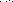 Na lokaciji tvornice SSL nastaju slijedeće otpadne vode:Tehnološke otpadne vode,Rashladne otpadne vode,Sanitarno-fekalne otpadne vode iOborinske vode.Sve tehnološke otpadne vode se, preko sabirnog DT rezervoara, cjevovodima pomoću tzv. DT pumpi transportuju u taložnice „Bijelo more“ (ispust-E1). Svaka od ovih taložnica ima drenažni sistem za cijeđenje vode, kao i sistem prelivnih cijevi na površini taložnica, čime se bistri dio preko sabirnog kolektora i optočnih kanala, ispušta u rijeku Spreču.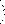 U krugu SSL izgrađene su nove taložnice „Bijelo more” (V, VI, VII) koje će raditi naizmjenično: punjenje-sušenje-pražnjenje, u sklopu kojih je instalisana oprema za sistem za neutralizaciju preliva taložnica dimnim plinovima iz Teroelektrane SSL. U sklopu projekta izgraditi će se novi dimnjak koji će biti zamjenski kapacitet za K6 i K7. Ovaj projekat je u završnoj fazi i isti bi trebao bii u funkciji u narednom periodu. Realizacijom navedenog projekta neutralizacije, smanjenjem pH vrijednosti, kvalitet otpadne vode sa preliva taložnica, odnosno njen teret zagađenja EBS će se dodatno smanjiti za cca. 15 %.Rashladne vode idu u recirkulaciju preko Rashladnih tornjeva.Sanitarne vode prethodno tretirane, vode iz restorana prvo u mastolovu a zatim zajedno sa ostalim sanitarno-fekalnim vodama u biološkom prečistaču (SBR), ispuštaju se u rijeku Spreču (ispust-E3). Realizacijom projekta prihvata i tretmana sanitarnih ioborinskih voda u SSL (2012.) potpuno su razdvojene sanitarne od oborinskih voda, tako da se posebno i tretiraju.U zajednički kolektor - taložnik otpadnih voda (ispust E2), ispuštaju se prethodno tretirane oborinske vode u separatorima ulja i dio rashladnih voda.Proizvođači sode imaju osjetljiv uticaj na okoliš, jer svoje otpadne tokove deponiraju bilo na površini zemlje (taložnice) ili u vodene tokove. Fabrike sode u Evropi imaju isti način tretmana otpadnih tokova, odnosno imaju riješene parametre suspendovanih materija, pH i temperature, a ne sadržaj hlorida, što je slučaj i sa parametrima otpadnih voda u SSL. Ulaganjem u proces dovođenja sadržaja hlorida u granične vrijednosti dovelo bi do nekonkurentnosti SSL sa ostalim fabrikama u Evropi, što bi prouzrokovalo zaustavljanje procesa proizvodnje u SSL.Izdvajanje hlorida (NaCl i CaCl2) je komplikovan i skup proces, koji bi SSL, pored gore pomenutih troškova, doveo do gubitka konkurentnosti proizvoda na svjetskom tržištu, (sirovine su 100 % domaće, a proizvod 100 % izvoz), i do potpunog obustavljanja procesa proizvodnje u kompaniji SSL što bi moglo imati značajne negativne posljedice za bosanskohercegovačku privredu, Kanton i lokalnu zajednicu.Aktiviranjem izgrađenih novih taložnica u krugu Sisecam soda Lukavac d.o.o. i realizacijom Projekta neutralizacije preliva (bistrog dijela) taložnica sa dimnim plinovima iz kotlovskih postrojenja (K6 i K7) pored neutralizacije izvršiti će se i odsumporavanje dimnih plinova iz Termoelektrane SSL-a. Na ovaj način će se poboljšati kvalitet otpadnih voda i smanjiti pH vrijednost - preliva taložnica prije ispuštanja u rijeku Spreču, a samim tim i ukupni teret zagađenja EBS za dodatnih cca 15%.Smanjit će se i sadržaj hlorida u prelivu taložnica prethodnim ispiranjem taloga prije transporta u nove taložnice „Bijelo more”, iz razloga što će se isti koristiti za rekultivaciju devastiranih površina, dijela Površinskog kopa Lukavačka Rijeka.Fabrike sode u Evropi imaju isti način tretmana otpadnih tokova, odnosno imaju riješene parametre suspendovanih materija, pH i temperature, a ne sadržaj hlorida, što je slučaj i sa parametrima otpadnih voda u SSL. Trenutno u fabrikama proizvodnje sode u EU ne postoji mogućnost uklanjanja otpadne vode s velikim sadržajem soli.Mjerenje kvaliteta otpadnih voda vrši se u skladu sa važećom zakonskom regulativom. Učestalost mjerenja i granične vrijednosti emisije regulirane su prema:Zakonu o vodama (Sl. novine FBiH 70/06),Uredbom o uslovima ispuštanja otpadnih voda u okoliš i sisteme javne kanalizacije (Sl.novine FBiH br. 26/20, 96/20 i 1/24).  U SSL se vrši redovni monitoring otpadnih voda na ispustima:Preliv taložnica „Bijelo more” (ispust E1 – 12 x godišnje),Zajednički kolektor – taložnik u krugu SSL (ispust E2 – 12 x godišnje) iIzlaz iz biološkog prečistača sanitarno – fekalnih voda (ispust E3 – 4 x godišnje).Vrijednosti prosječno izmjerenih parametara kvaliteta otpadnih voda na ispustima iz SSL urijekuSpreču, rađenih od strane ovlaštene laboratorije za 2022 godinu, dati su tabeli/ma u nastavku:           Rezultati ispitivanja obaveznih i specifičnih fizičko – hemijskih parametaraGranične vrijednosti kvaliteta otpadnih voda propisane Uredbom o uslovima ispuštanja otpadnih voda u okoliš i sisteme javne kanalizacije (Sl.novine FBiH br. 26/20, 96/20 i 1/24).Zbirni izvještaj o monitoringu kvaliteta i kvantiteta otpanih voda za period januar-decembar 2022. god. TQM d.o.o. se nalazi u prilogu Zahtjeva. 5.3. Emisija bukeMjerenje buke u krugu i na granicama kruga vrši se u skladu sa važećom zakonskom regulativom, Zakonom o zaštiti od buke (Sl. novine FBiH broj 110/12).Buka se mjeri dva puta godišnje i to za dan i noć. Emisija buke iz proizvodnih pogona je kontinuiranog karaktera. Mjerenje buke se vrši na više mjernih mjesta (20 mjesta) u krugu SSL i na granicama kruga kao i uz najbliže stambene objekte.Iz rezultata mjerenja ekvivalentnog i vršnog dnevnog i noćnog nivoa buke na lokalitetu objekta Sisecam Soda d.o.o. Lukavac" može se zaključiti da dobijene vrijednosti na mjernim mjestima ove lokacije mjerenja ne prelaze maksimalne dopuštene vrijednosti od 70 dBA, propisane Zakonom o zaititi od buke (Sl.novine FBiH, br. 110/12). U prilogu Izvještaj o mjerenju okolinske buke, novembar 2022.godine TQM d.o.o Lukavac. 5.4. Produkcija otpada u SSLU skladu sa odredbama Zakona o zaštiti okoliša (Sl. novine F BiH br. 33/03, 38/09) i Zakonom o upravljanju otpadom (Sl. novine F BiH br. 33/03, 72/09, 92/17) urađen je Plan upravljanja otpadom. Plan upravljanja otpadom koji je prilog Zahtjevu za obnovu okolinske dozvole ažurira se       svakih       pet       godina       ili       nakon       promjene       u       radu       postrojenja.SSL ima implementiran integrisani sistem upravljanja kvalitetom, okolišom, energijom, zdravljem i bezbjednošću na radu, bezbjednosti i sigurnosti upravljanja sa hranom u skladu sa zahtjevima standarda EN ISO 9001:2015, EN ISO 14001:2015, ISO 45001:2018, EN ISO 50001:2018 i EN ISO 22000:2018, te HACCP, HALAL, KOSHER, Fami QS, FCA i FDA registracija.U tom smislu, kompletan proces upravljanja (prikupljanja, skladištenja i zbrinjavanja) svih vrsta otpada koji nastaje na bilo koji način tokom svakodnevnog rada fabrike, definisan je sljedećom dokumentacijom:Plan upravljanja otpadom u SSL,Kategorizacija i način upravljanja otpadom SP 4.4 -1E,Održavanje čistoće fabričkog kruga SP 4.4-2E,Identifikacija i određivanje važnosti okolinskih aspekata	SP 6.1.2-1E,Reagovanje na pritužbe i prijedloge stranaka SP 7.4.3-1E,Okolinski program o upravljanju otpadom SP 8.1-1E,Upravljanje sa opasnim materijama SP 8.1-2E,Praćenje/mjerenje karakteristika koje mogu imati uticaj na okolinu i vrednovanje usaglašenosti sa zakonskim i drugim zahtjevima SP 9.1.2-1E,Uputstvo za selekciju i odlaganje otpadnog materijala RU 8.1-1E,Vladanje opasnim materijama RU 8.1-2E,Uputstvo za sakupljanje, sortiranje i odlaganje opasnog otpada na mjestu nastankaRU 8.1-3E,Uputa za pravilno skladištenje i zbrinjavanje rabljenog ulja i maziva u SSL RU 8.1-4E,Upustvo za odlaganje otpadne i nestandardne sode RU 8.1-5E,Upustvo za odlaganje otpadne sode i ostalog čvrstog otpada RU 8.1-6E.Postupak upravljanja otpadom u SISECAM SODA LUKAVAC predstavlja niz aktivnosti i radnji vezanih za otpad, uključujući prevenciju nastanka otpada, smanjivanja količine otpada, sistemsko sakupljanje, sortiranje otpada, tretman otpada, planiranje i kontrolu aktivnosti i procesa upravljanja otpadom, transport otpada i obrazovanje u vezi aktivnosti i radnji na upravljanju otpadom. To je ekonomski i ekološki razumno upravljanje tokom otpada, od njegovog nastanka, sakupljanja, prevoza, iskorištavanja i obrade do konačnog odlaganja uz zakonsku odgovornost i obavezu smanjivanja otpada. U svim radnim jedinicama identificirana su mjesta nastanka otpada, odnosno procesi iz kojih otpad potiče. Također, definirana su mjesta na kojima se otpad sakuplja, tretira ili privremeno odlaže do konačnog zbrinjavanja.Neopasni otpad Neopasni otpad iz procesa prikuplja se na definisanim mjestima (privremeno odlaganje), sortira i odvozi na deponije prema kategoriji kojoj pripada ili se ponovo koristi na lokaciji kao sirovina (čvrsti otpad - sitna i krupna frakcija iz procesa na krečnim pećima) ili se kao sekundarna sirovina prodaje ovlaštenim firmama.Šljaka i pepeo iz procesa proizvodnje energije (termički procesi) odlaže se na taložnicu „Crno more” u krugu fabrike. Talog-čvrsti ostatak iz procesa destilacije - regeneracije amonijaka, mulja sa prećišćavanja slane vode i hemijske pripreme vode odlaže se na taložnice „Bijelo more”.Industrijski i komunalni otpad odlaže se na deponiju komunalnog otpada čiji operator je JP„RAD” Lukavac. Ostali neopasan otpad: metal, drvo, papir, plastika - PET, stara ambalaža, komunalni, takođe se selektivno prikuplja i odlaže na označena mjesta u krugu SSL odakle ga preuzima i odvozi ovlaštena firma za otkup sekundarnih sirovina. Sa ovim firmama SSL sklapa godišnji ugovor.Otpadna soda, koja nije za upotrebu na prečišćavanju slane vode, i talog od čišćenja aparata iz procesa proizvodnje odvozi se u radnu taložnicu „Bijelo more”. Obzirorn da je CaCO3 glavni sastojak taloga u taložnicama „Bijelo more”, isti se može koristiti za: kalcizaciju i neutralizaciju kiselih poljoprivrednih zemljišta (regulaciju pH vrijednosti), dizanje brana i nasipa te, revitalizaciju rudnih iskopa, nasipanje depresija i sl.Materijal iz taložnica „Bijelo” i „Crno more” se koristi za tehničku rekultivaciju dijela PK Lukavačka rijeka u skladu sa projektnom dokumentacijom.Kompanija Sisecam soda Lukavac d.o.o. od stupanja na snagu informacionog sistema upravljanja otpadom sad otpad (opasan i neopasan) prijavljuje uredno, a od 2022. godine izvještaje o nastanku otpada kreira kvartalno.Također, redovno u skladu sa zakonskom regulativom prijavljujemo količinu nastale ambalaže u SSL Fondu za zaštitu okoliša i za istu plaćamo naknadu na godišnjem nivou.Opasni otpadOpasni otpad ima jednu ili više karakteristika koje prouzrokuju opasnost po zdravlje,sigurnost ljudi i okolinu, te se kao takav mora odvojeno sakupljati. Prema kategorizaciji otpada u SISECAM SODA LUKAVAC identificirani su procesi iz kojih nastaje opasani otpad, kao i mjesta nastanka. Opasni otpad rabljena ulja i masti, zauljene krpe i uljni filteri, fluorescentne cijevi, boje i lakovi, onečišćena ambalaža, mulj iz separatora ulja, azbest i sl. na lokaciji privremeno se skladišti u Skladištu opasnog otpada (dio skladišta ulja i maziva koji je prilagođen ovoj vrsti otpada), a konačno ga odvoze i zbrinjavaju ovlaštene firme.Ostali otpad koji nastaje se selektivno odvaja i prikuplja, prema kategorijama otpada, u skladu sa Pravilnikom o kategorijama otpada sa listama (Sl. novine FBiH 09/05). Nije dozvoljeno miješanje opasnog i neopasnog otpada.Kategorizacija otpada u SSL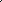 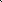 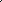 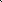 Nastanak opasnog otpada u SSL 2016-20225.5. Ostali uticajiUticaji se mogu javiti na vodu, tlo, zrak, stvaranje buke i otpada i u slučaju ekoloških nesreća. U slučaju incidentnih situacija, kao i evenutalnih prirodnih nesreća u SSL su implementirani Planovi i akti koji su na snazi i koji propisuju reagovanje u vanrednim situacijama. Također, na mjestima na kojima može doći do incidentne situacije u pogonu, u skladu sa implementiranim standardima postavljene su i karte akcije koje propisuju aktivnosti za prevenciju nastanka događaja, kao i reagovanje u slučaju nastanka incidentne situacije. 6. Dosadašnje aktivnosti  SSL-a unapređenja rada pogona I postrojenja u cilju zaštite okoliša6.1 Poboljšanja – smanjenje emisija u zrak Instalisano je novo kotlovsko postrojenje, K8 sa sistemom za odsumporavanje dimnih plinova, za koje su Okolinskom dozvolom propisane granične vrijednosti emisija u zrak. Odsumporavanje dimnih plinova riješeno je, suhim putem sa direktnim dodavanjem kamena krečnjaka (filera) u ložište i mokrim putem tretiranjem dimnih plinova krečnim mlijekom u atomizeru. Dimni plinovi K8 su preko vrećastih filtera za odvajanje čvrstih čestica spojeni na poseban dimnjak. Granične vrijednosti emisija su u skladu sa EU normama. Vrši se redovan godišnji remont, a po potrebi i rekonstrukcija elektrofilterskih postrojenja K6 i K7 u Termoelektrani SSL. Redovnim remontom ovih postrojenja, emisija polutanata u atmosferu svedena je značajno ispod zakonom propisanih granica. Izgrađene su nove krečne peći koje imaju potpuno zatvoren sistem rada - nema emisije polutanata u atmosferu. Na svim transportnim sistemima praškastih materija postavljeni su sistemi vrećasti filteri ili vodeni skruberi: proizvodni procesi (Iaka i teška soda te soda bikarbona), pakovanje i transport gotovih proizvoda (metalni i čelični silosi), pražnjenje krečnih peći i transport kreča, separacija antracita. Ukupno je postavljeno 5 skrubera i 7 vrećastih filtera. Filteri i skruberi imaju zadatak odvajanja čvrstih čestica i vraćanje u proces, time se eliminiše negativan uticaj na prostorno ekološku situaciju. Značajno je smanjen negativan uticaj na okoliš (zrak i tlo), a ujedno su evidentirana i poboljšanja povećanjem efikasnosti korištenja    resursa u procesu. Realizacijom projekta smanjenja potrošnje 0,5 barske pare u Soda pogonu dobiveni su mnogi benefiti. Realizacijom projekta i uštedom energetskog toka, direktno je povezano i sa smanjenjem količine uglja koji se koristi u RJ Termoelektrana u procesu sagorijevanja, za potrebe proizvodnje tehnološke pare. Na ovaj način projekat je i okolinski značajan jer se smanjuje emisija ispusta svih polutanata u atmosferu 6.2 Poboljšanja – smanjenje emisija u vode U pogledu zaštite kvaliteta vode rijeke Spreče urađena su brojna poboljšanja kako bi se povećao kvalitet i smanjila količina otpadnih voda na ispustima iz SSL u rijeku Spreču. Realizovan je projekat zaokruživanja sistema otpadnih voda (tehnoloških i rashladnih). Rashladne vode se vraćaju u recirkulaciju na rashladne tornjeve, a sve tehnološke otpadne vode preko sabirnog rezervoara otpadnih tehnoloških voda transportuju se tzv. DT pumpama na taložnice „Bijelo more" (ispust E1). Voda sa pranja gasa na krečnim pećima koja je blago kisela pH-6, koristi se za hidraulički transport šljake i elektrofilterskog pepela nastalih sagorijevanjem uglja u kotlovskim postrojenja do taložnica „Crno more”. Na ovaj način se vrši neutralizacija preliva taložnica „Crno more”. Izgradnjom Rashladnih tornjeva (2009 i 2014), koji je potpuno ekološki projekat, potrošnja zahvaćene industrijske vode iz akumulacije jezera Modrac se smanjila za 5 puta, čime je ujedno smanjen i teret zagađenja otpadnih voda na ispustu E2 (zajednički kolektor u krugu SSL). Realizacijom projekta prihvata i tretmana sanitarnih i oborinskih voda u SSL, sanitarne vode su potpuno odvojene od tehnoloških i oborinskih voda, te se posebno i tretiraju u predviđenim uređajima. Sanitarne vode iz restorana se tretiraju u mastolovu, a zatim sve zajedno u biološkom prečistaču-SBR (ispust E3). Oborinske vode se tretiraju u separatorima ulja a potom u taložniku - Zajednički kolektor (ispust E2), prije ispuštanja u rijeku Spreču. Instalisana je filter presa za suspenziju otpadnog taloga u pogonu prečišćavanja slane vode i nema direktnog ispuštanja suspenzije otpadnog taloga iz dekantera na taložnice Bijelo more u količini od 100 l/t sode. Filter presa izlaznu suspenziju iz dekantera filtrira, te razdvaja tečnu (prečišćenu slanu vodu) i čvrstu fazu (filter kolač sadržaja vlage cca. 30 mas.%). Smanjenje količine čvrste materije u taložnicama Bijelo more, za količinu slane vode koju vratimo u proces. Linija reverzne osmoze i ultrafiltracija u pogonu Pripreme vode. Prednost ove linije u odnosu na stare demi linije sa jonskom izmjenom je značajno smanjenje potrošnje regenerativnih sredstava (kiseline 32% HCl i lužine 48% NaOH), a samim tim i smanjenje količine otpadnih voda, kao I hemijskog sastava istih. Linija demineralizacije od 100 mᶾ/h sa jonskom izmjenom ima oko 70 mᶾ/h otpadnih voda, a reverzna osmoza i ultrafiltracija oko15mᶾ/h otpadne vode. 7. Opis predloženih mjera, tehnologija i drugih tehnika za sprečavanje ili smanjenje emisija iz postrojenja 7.1. Opće mjere zaštite okolišaOperator je dužan da tokom rada ispunjava opšte obaveze zaštite okoliša tako da:- Ne ugrožava niti ometa zdravlje ljudi i ne predstavlja pretjeranu smetnju za ljude koji žive na području ili u blizini uticaja pogona za okolinu zbog emisija supstanci, buke, vibracija i sl.-Preduzme sve odgovarajuće preventivne mjere tako da se spriječi zagađivanje iii da se ne prouzrokuje značajnije zagađivanje svih komponenti okoliša;-Izbjegava nastajanje otpada, a ukoliko dolazi do stvaranja otpada, količinu svede na najmanju moguću mjeru ili  izvrši reciklažu ili povart u proizvodni ciklus ako postoji mogućnost, a da se pri tome izbjegne ili smanji bilo kakav negativan utjecaj na okoliš,-Efikasno koristi energetske i prirodne resurse;-Preduzme neophodne mjere za sprečavanje nesreća ograničavanje njihovih posljedica;-Preduzme neophodne mjere nakon prestanka rada pogona da bi se izbjegao bilo kakav rizik od zagađivanja i da bi se lokacija vratila u zadovoljavajuće stanje što podrazumijeva da su ispunjeni svi standardi kvaliteta okoliša koji su relevantni za lokaciju naročito oni koji se tiču zastite zraka, zemljišta i voda;-Ukoliko dođe do značajnih promjena u radu da obavijesti Federalno ministarstvo okoliša i turizma.Za sprečavanje odnosno smanjenje emisja iz postrojenja i ublažavanje njihovog nepovoljnog utjecaja na okoliš, operator je dužan planirati i u kontinuitetu provoditi preventivne mjere zaštite okoliša u skladu sa propisima ozaštiti okoliša i prema najboljim raspolozivim tehnikama. Operator je dužan osigurali  uvjeti za okolišno prihvatljivo obavljanje predmetne djelatnosti kako bi se negativni utjecaji na okoliš sveo na najmanju moguću mjeru. Sprječavanje iii ublažavanje negativnog utjecaja na okoliš operatora treba se vršiti primjenom sljedećih osnovnih mjera:- uvažava propise o zastiti okoliiša, zastiti od požara i eksplozija , kao i tehno loške zahtjeve pri korištenju pogona, postrojenja, uređaja i prateće opreme,- sprečava i ublažava emisije stetnih polutanata iz postrojenja u okolis,- sakuplja i pršćišćava otpadne vode prije njihovog ispustanja u recipijent, - propisno sakuplja i zbrinjava otpad,- sprečava nastanak ismanjenje nivoa buke,- sklapa ugovore sa ovlaštenim institucijama za zbinjavanje pojedinih  vrsta otpada - rješava kanalizacioni sistem za odvođenje zagađenih i nezagađenih površinsko – oborinskihvoda, - vrši tretman tehnoloških otpadnih voda u cilju njihove neutralizcije (pH 6,5-9)U prilogu je Dinamički plan realizacije ove mjere sa rokovima.- vrši uređenje radnog prostora - manipulativnih površina, parking prostora.	 Za kontrolu emisija iz objekta potrebno je vršiti mjerenja,	- postrojenja, uređaji i pripadajuća oprema mora se redovito remontovati, servisirati i    održavati, proces rada se mora izvršavati isključivo po tehnoloskim uputstvima za siguran rad postrojenja i opreme. 7.2. Mjere za smanjenje emisija/utjecaja emisija u zrakKako bi se emisije u zrak, vodu i tlo dovele u propisane granice prema vazećoj zakonskoj regulativi u FBiH i najboljim raspoloživim tehnologijama (BAT), potrebno je poduzimati različite mjere i pratiti svake godine   smanjenje emisija u cilju postizanja zadatih vrijednosti. Da bi se postigli željeni efekti potrebno je planirati i pratiti vrijeme realizacije predviđenih mjera. Mjere podrazumijevaju preventivne, tehničke i ekološke mjere za smanjenje emisija sa očekivanim efektima i vremenom realizacije za sve procese i segmente koji imaju uticaje na okoliš.U skladu sa izdatim rješenjima federalne inspekcije za zaštitu okoliša i to: - Rješenjem broj: UP1-10-19-3-08848/2022-1008-12-P od 16.12.2022. godine, dostavljen u SSL 21.12.2022. godine i - Rješenjem broj: UP1-10-19-3-08848/2022-1008-13-P od 22.12.2022. godine, dostavljen u SSL 26.12.2022. godine. SSL je, kao realizaciju mjere po istim, dostavila Dinamičke planove realizacije poslova na odsumporavanju dimnih plinova iz kotlovskih postrojena K6 i K7. Društvo Sisecam soda Lukavac d.o.o. nije u mogućnosti izvršiti procjenu očekivanih vrijednosti za parametar SO2 i čvrste čestice, ali su eksperimentalni rezultati i projekna dokumentacija pokazali da će biti dodatno smanjenje emisije u skladu sa zakonskim zahtjevima i obavezama. Aktiviranjem novih taložnica „Bijelo more” izgrađenih u krugu Sisecam soda Lukavac d.o.o. i realizacijom Projekta neutralizacije preliva (bistrog dijela) taložnica sa dimnim plinovima iz kotlovskih postrojenja (K6 i K7) pored neutralizacije izvršiti će se i odsumporavanje dimnih plinova iz Termoelektrane SSL-a, što će smanjiti emisije SO2 u atmosferu iz ovih kotlovskih postrojenja. Sisecam soda Lukavac d.o.o. je u fazi ishodovanja dozvola za strateški projekat za izgradnju novih taložnica u krugu SSL u sklopu kojih je i projekt neutralizacije preliva taložnica „Bijelo more” i odsumporavanje dimnih plinova na K6 i K7, čime bi se do 2028. god. smanjile emisije polutanata u zrak u skladu sa zakonskim zahtjevima u BiH.Pored odsumporavanja dimnih plinova realizovat će se i neutralizacija preliva taložnica. Prvi dinamički plan se odnosi prvenstveno na smanjenje pH vrijednosti neutralizacijom preliva taložnica Bijelo more korištenjem  dimnih plinova kotlova (K6 i K7) ,čime se dodatno očekuje i smanjenje emisija SO2 u zrak iz kotlovskih postrojenja br. 6 i 7.Drugi dinamički plan odnosi se na Kotao broj 8,ugradnjom elektrostatičkog filterskog postrojenja na kotlu br. 8.,uz već postojeći vrećasti filter, postignut će se sigurnost u održavanju emisije prašine u zrak.Nastojanja SSL idu u pravcu smanjenja emisija, kako u vodu, tako i u zrak.DINAMIČKI PLANph neutralizacija preliva taložnica Bijelog mora dimnih DINAMIČKI PLANKotao br. 8 Elektrostatički filter7.3. Mjere smanjenje emisija/uticaja  u vodeAktiviranjem novih taložnica „Bijelo more” izgrađenih u krugu Sisecam soda Lukavac d.o.o. irealizacijom Projekta neutralizacije preliva (bistrog dijela) taložnica sa dimnim plinovima iz kotlovskih postrojenja (K6 i K7) vršiti će se neutralizacija preliva taložnica Bijelo more sa dimnim plinovim iz Termoelektrane SSL-a, što će direktno imati uticaj na smanjenje ukupnog tereta zagađenja otpadnih voda za 15%. Realizacija 2028. godina.Realizacijom strateškog projekta i upotrebom materijala iz taložnica „Bijelo more“ i “Crno more“ za tehničku rekultivacije rudničkih površina na PK Lukavačka rijeka, vrši se smanjenje potencijalnog uticaja na vodno dobro iz SSL.    Realizacija 2025.godine.U kompaniji Sisecam soda Lukavac d.o.o. urađen je Operativni plan mjera u slučajevima akcidenata na vodama i obalnom vodnom zemljištu broj: 1517/17, februar 2017. godine. S obzirom na usvojeni Plan, kao i Izmjene i dopune Pravilnika o postupcima i mjerama u slučajevima akcidenata na vodama i obalnom vodnom zemljištu (Službene novine FBiH, broj 102/18) i Pravilnikom o minimumu sadržaja općeg akta o održavanju, korištenju i promatranju vodnih objekata (Službene novine FBiH, broj 97/19), te usvojenim Federalni operativnim planom za incidentna zagađenja III stepena ugroženosti u Federaciji Bosne i Hercegovine, Operativni plan mjera u slučajevima akcidenata na vodama i obalnom vodnom zemljištu u SSL je trenutno u fazi revizije I usaglašavanja sa predmetnim zahtjevom. Realizacija januar 2024.godine.7.4. Mjere u slučaju akcidentnih situacijaRizik od nastajanja eventualnih nesreća velikih razmjera svakodnevno je prisutan s obzirom na djelatnost i proizvodne aktivnosti koje se obavljaju u tvornici SSL. Poduzete su ili se kontinuirano poduzimaju čitavi nizovi mjera na prevenciji nastanka nesreća. Postoje zvanični dokumenti sa uputstvima u radu i ponašanju kako bi se spriječio nastanak akcidentnih situacija, ali i djelovalo u slučaju njihovog eventualnog dešavanja.Mjere u slučaju akcidentnih situacija sa ekipama za spašavanje regulisani su aktom na nivou SSL - Plan zaštite ljudi i materijalnih dobara od prirodnih i drugih nesreća u privrednom društvu SISECAM SODA LUKAVAC d.o.o.8. Granične vrijednosti emisija8.1. Granične vrijednosti emisije u zrakU skladu sa Pravilnikom o graničnim vrijednostima emisija u zrak iz postrojenja za sagorijevanje (Sl.novine FbiH, br 03/13 i 92/17), u tabeli su date granične vrijednosti emisija iz kotlovskih postrojenja 6, 7 i 8 (preračunato na 6% O2).Granične vrijednosti emisija iz kotlovskih postrojenjaU skladu sa navedenim kompanija SSL provodi aktivnosti na smanjenju emisija. Granične vrijednosti koje su propisane okolinskom dozvolom, usklađuju se sa EU legislativom, kao i zahtjevima energetske zajednice u BiH.        Granične vrijednosti emisija u zrak iz stacionarnih izvora u procesu proizvodnje u skladu sa Pravilnikom o graničnim vrijednostima emisija zagađujućih materija u zrak (Sl.novine FBiH br. 12/05)Granične vrijednosti emisija iz industrijskih stacionarnih izvoraGranične vrijednosti za prašinu (otprašivač iz procesa) iz industrijskih stacionarnih izvora emisije nije definisana zakonskom regulativom, te je obaveza operatora da primjenjuje granične vrijednosti iz BAT-a (Best Available Techniques for the Manufacture of Large Volume Inorganic Chemical – Solid and Others industry).8.2. Granične vrijednosti emisija za voduOtpadne vode iz SSL se ispuštaju u recipijent preko tri ispusta (E1, E2 i E3):- Tehnološke otpadne vode iz procesa proizvodnje sode transportuju se na taložnice „Bijelo more” gdje zaostaju suspendovane materije a preliv (bistri) dio se, preko prelivnih cijevi, drenažnog sistema, sabirnog kolektora i optočnih kanala ispušta u rijeku Spreču (ispust E1).- Prethodno tretirane oborinske vode i dio rashladnih voda preko zajedničkog kolektora – taložnika spuštaju se u rijeku Spreču (ispust E2).- Sanitarne vode prethodno tretirane, vode iz restorana u mastolovu, a zatim sve zajedno u biološkom prečistaču ispuđtaju se u rijeku Spreču (ispust E3)Ispitivanje kvantitativno-kvalitativnih karakteristika tehnoloških otpadnih voda se vrši u skladu sa odredbama Uredbe o uvjetima ispuštanja otpadnih voda u okoliš i sisteme javne kanalizacije (Sl.novine FBiH, br. 26/20 i 96/20), Uredbe o izmjenama i dopunama Uredbe o uslovima ispuštanja otpadnih voda u okoliš i sisteme javne kanalizacije (Sl.novine FBiH, br. 96/20, 1/24).Operator je dužan obezbijediti okno za uzimanje uzoraka, na mjestu direktno prije ispuštanja u recipijent, te mjerenje količine ispuštene vode. Ispitivanje i ocjenu kvaliteta otpadnih voda može vršiti isključivo ovlaštena laboratorija za ispitivanje voda u skladu sa Zakonom o vodama.8.3. Granične vrijednosti za bukuBuka se mjeri i ocjenjuje u skladu sa odredbama Zakona o zaštiti od buke (“Službene novine Federacije BiH“, broj: 110/12). Mjerenje nivoa buke vrši se radi praćenja i kontrolisanja uticaja buke, prema standardu BAS ISO 17025:2005 i odredbama Zakona o zaštiti od buke. Prema prostorno planskoj dokumentaciji postrojenja SSL su smještena u područje koje je namijenjeno za industrijsko, skladišno i saobraćajno područje bez stanova, za koje su propisane granične vrijednosti.Dozvoljeni nivoi vanjske buke za planiranje novih objekata ili izvora buke9. MonitoringU normalnim uslovima rada postojećih i planiranih predmeta objekata (postrojenja) uz poštovanje zakonskih propisa, primjenu tehničkih i organizacijskih mjera zaštite, kvalitetnog održavanja, ispravne kontrole i praćenja stanja okoliša, primjenu mjera za umanjenje negativnih uticaja na okoliš, spriječit će se nastajanje otpadnih tvari, te mogući nepovoljni uticaj na okoliš svesti na najmanju moguću mjeru. U nastavku je dat prijedlog monitoring plana za sva mjesta emisije koja se javljaju prilikom obavljanja proizvodnih procesa na lokaciji SSL. Emisija buke iz pogona je kontinuiranog karaktera.QAL2 procedura uključuje funkcionalne testove za provjeru ispravnosti instalacije automatskog mjernog sistema, te provjeru ispravnosti rada sistema.QAL3 procedura podrazumijeva redovno održavanje i provođenje kontrole kvaliteta automatskog mjernog sistematokom njegovog normalnog rada (“zero i span” provjera).AST procedura podrazumijeva redovnu godišnju provjeru ispravnosti automatskog mjernog sistema.Donošenjem Uredbe o informacionom sistemu upravljanja otpadom koja je objavljena u (''Službenim novinama Federacije BiH'', broj: 97/18), a stupila je na snagu 13.12.2018.g. Federalno ministarstvo okoliša i turizma je stvorilo zakonski osnov za kreiranje Informacionog sistema upravljanja otpadom Federacije BiH.Prema Uredbi o informacionom sistemu upravljanja otpadom obveznici izvještavanja, tj. dostavljanja podataka u Fond, odnosno direktnog unosa podataka u informacioni sistem su:Subjekti upravljanja otpadom koji obavljaju jednu ili više aktivnosti upravljanja otpadom: sakupljači uključujući Javna komunalna preduzeća, reciklere, uvoznike i izvoznike otpada, deponije, operatore postrojenja za obradu otpada i sl.;Proizvođači, uvoznici i distributeri proizvoda koji poslije upotrebe postaju posebne kategorije otpada (ambalaža, električni i elektronski proizvodi, ulja, baterija i akumulatori, gume i automobili i sl.);Subjekti koji u sklopu svoje djelatnosti/proizvodnog procesa proizvode otpad;Operateri sistema za svoje aktivnosti;Obveznici sistema bez obzira da li su ili ne prenijeli svoju obavezu upravljanja otpadom na operatera sistema.    Kompanija Sisecam soda Lukavac d.o.o. od stupanja na snagu informacionog sistema upravljanja otpadom, otpad (opasan i neopasan) prijavljuje uredno, a od 2022. godine izvještaje o nastanku otpada kreira kvartalno.Također, redovno u skladu sa zakonskom regulativom prijavljuje se količina nastale ambalaže u SSL Fondu za zaštitu okoliša i za istu plaća naknadu na godišnjem nivou.10. IzvještavanjeIzvještavati  Federalno ministarstvo okoliša i turizma o prikupljenim podacima na način kako je to propisano odredbama Priloga VII.  Pravilnik o registru zagađivača i zagađenjima okoliša (“Službene novine Federacije BiH”, broj: 11/23) . Izvještaji trebaju biti poslani najkasnije do 30.03. tekuće godine za prethodnu godinu izvještavanja.Operator je dužan bez odlaganja prijaviti svaku vanrednu situaciju koja značajno utiče na okoliš.11.  Rok važnosti ovog rješenja je pet godina, od dana uručenja ovog rješenja.Obrazloženje Rješenjem ovog ministarstva broj: UP I 05/2-02-19-5-17/20 od dana 23.11.2020. godine izdata je integralna okolinska dozvola operatoru ,,SISECAM SODA LUKAVAC" d.o.o. Lukavac (u nastavku: SSL) za pogone i postrojenja SSL, koji se nalaze u krugu  tvornice na adresi  Prva ulica  br.1. Lukavac. Dana 10.03.2021.godine Kantonalnom sudu u Sarajevu NVO Forum za zaštitu okolša Općine Lukavac, zastupan po predsjedniku Spona Neziru je podnijelo Tužbu radi poništenja uvodno označenog rješenja.Presudom Kantonalnog suda u Sarajevu broj: 09 0 U 037953 20 U od dana 29.11.2022. godine, tužba tužitelja je uvažena i rješenje ovog ministarstva broj: UP I 05/2-02-19-5-17/20 od dana 23.11.2020. godine je poništeno i predmet je vraćen na ponovni postupak. U obrazloženju te presude Kantonalnog suda u Sarajevu se navodi kako nije bilo osigurano sudjelovanje  javnosti.Ministarstvo naglašava da se shodno članu 146. Stav 6 Zakona o zaštiti okoliša („Sl. novine FBiH“ br. 15/21) u ovom postupku ima primjeniti Zakon o zaštiti okoliša FBiH (“Službene novine FBiH”, broj: 33/03 i 38/09) obzirom da je riječ o ponavljanju ranije započetog postupka.Ovo ministarstvo, postupajući po presudi Kantonalnog suda u Sarajevu pozvalo je investitora da se izjasni da li ostaje kod zahtjeva za izdavanje okolinske dozvole, te je investitor dostavio akt kojim se izjašnjava da ostaje pri zahtjevu za izdavanje okolinske dozvole.U Skladu sa članom 18. Zakona o zaštiti okoliša FBiH (“Službene novine FBiH”, broj: 33/03 i 38/09) operator je dostavio Zahtjev za izdavanje integralne okolinske dozvole izrađenu od strane TQM d.o.o.Lukavac.Uz zahtjev operator je dostavio revidovan Plan upravljanja otpadom i Rješenje o vodnoj dozvoli  izdatu od Agencije za vodno područje rijeke Save od 05.07.2019. godine i Zaključak o odbacivanju zahtjeva za prethodnu vodnu suglasnost za ispuštanje otpadnih tenoloških voda u filter stanici III, iz objekta za skladišta rezervnih dijelova i skrubera za pranje i hlađenje CO2..Zahtjev za izdavanje obnovljene/integralne okolinske dozvole je 24.02.2023.godine postavljen na web stranicu ovog ministarstva, a dopisom 16.03.2023.godine  su obaviješteni: općina Lukavac, Ministarstvo prostornog uređenja i zaštite okolice Tuzlanskog Kantona i NVO Forum za zaštitu okoliša općine Lukavac da dostave svoje primjedbe i sugestije na dostavljeni zahtjev u roku od 30 dana od dana zaprimanja dopisa.Na blagovremene primjedbe i sugestije koje su dostavljene 24.03. 2023.godine od strane NVO Forum za zaštitu okoliša općine Lukavac je detaljno odgovoreno po svakoj primjedbi 21.04.2023.godine, ukupno 11 primjedbi,  kako slijedi:Primjedba 1 Na osnovu člana 68. Zakona o zastiti okoliša br.15/21, stav 2, koji reguliše projekte za koje je obavezno provesti procjenu uticaja na okolš, u slučajevima u kojima je rast proizvodnje i potrošnja sirovina veća za 25% od prvobitno utvrđenih vrijednosti.U konkretnom slučaju povećanja od prvobitno utvrđenih vrijednosti izražena u procentima su:1. Ukupna proizvodnja lake i teške sode 189,59%2. Potrošnja kamena krečnjaka 124,29%3. Potrošnja uglja 133,49%Ovo ukazuje na drastično kršenje Zakona duži niz godina što je tolerisano od nadležnih institucija a na štetu okoliša i naročito na zdravlje građana Lukavca.Sve ovo implicira da je obavezno uraditi procjenu studije uticaja na okoliš i osigurati javnu raspravu, kao sto stoji i u presudi Kantonalnog  suda FBiH, kojom je poništeno rješenje za okolinsku dozvolu opereaeru SISECAM Soda Lukavac d.o.o Lukavac, broj: UP I 05/2-02-19-5-17/20 od 23.11.2020 godine, i naloženo operateru da provede javnu raspravu.Primjedba 1 - OdgovorPoboljšanja u procesu rezultat su investicionih ulaganja u automatizaciju i stabilnost vođenja proizvodnje, što dalje daje rezultat smanjenje utrošenih sirovina po jedinici gotovog proizvoda. U narednoj tabeli dat je pregled proizvodnje po pojedinim pogonima u SSL u periodu od 2015 do 2021.godine:Tabela 1 -  Proizvodnja po pogonima u periodu od 2015. do 2021. godineTakođer, iz prikazane proizvodnje po godinama vidno je, da je prosječna dnevna proizvodnja u 2015. g. bila 1340 t svih asortimana proizvoda, a u 2021. g. 1453. Ako posmatramo povećanja po godinama onda je vidno da smo imali i trend smanjenja proizvodnje u odnosu na prethodnu godinu. Okolinskom dozvolom iz 2015 godine broj: UP-I-05/2-23-11-133/14-DĐ, Sarajevo 21.09.2015. bila je definsana proizvodnja svih asortimana proizvoda 1600 t/d, kao što je vidno iz tabele proizvodni ostvareni kapacitet se kretao u rangu definisanog prethodnom okolinskom dozvolom, te nije došlo do povećanja proizvodnje kako je navedeno i nema potrebe da se radi Studija uticaja na okoliš u slučaju obnove okolinske dozvole za SSL kako je navedeno.Primjedba 2U zahtjevu za obnovu (izdavanje) okolinske doozvole (str. 49, tabela 10), stoji daje industrijski otpad šljake i pepela u vidu taloga „cmo more“ neopasan otpad.U izvještaju agropedološkog zavoda Sarajevo iz 2018. godine, stoji da uzorak uzet iz taložnice br.2 "cmo more" sadržle koncentracije teških metala koje su veće od dozvoljenih, što ga ni u kom slučaju ne može svrstati u bezopasan otpad, a samim tim ga čini i nepodobnim za proces rekultivacije.Na osnovu sadržaja teskih metala u uzorku šljake i pepela „crno mor“; može se konstatovati da je materijal kontaminiran sa sadržajem pojedinih metala kao što su: Barij (Ba), Kadmij (Cd), Krom (Cr), Bakar (Cu), Mangan (Mn), Nikal (Ni).Operater nudi objašnjenje da se odvoz taloga iz taložnica vrši sklapanjem ugovora sa vršiocima usluga transporta i konačnog zbrinjavanja otpada. U zakonu o otpadu stoji da je konačni vlasnik otpada proizvođac koji je odgovoran za njegovo zbrinjavanje a ne vršilac odvoza otpada.Odgovor - Primjedba 2 Na stranici 13 u Zahtjevu za obnovu okolinske dozvole Registarski broj: 10-55/23, broj protokola: 664/23, TQM Lukavac navedeno je: Pepeo i šljaka koji nastaju iz procesa proizvodnje pare i električne energije hidrauličkim transportnim sistemom otpremaju se na taložnice „Crno more” koje se nalaze u krugu SSL. Prema Pravilniku o kategorijama otpada sa listama (Službene novine FBiH broj: 9/05) ova vrsta otpada je neopasan otpad i pripada kategoriji:10 Otpad iz termičkih procesa,10 01 Otpad iz termoelektrana i ostalih uređaja za spaljivanje (osim 19),10 01 01 Šljaka sa rešetki ložišta, šljaka i prašina iz kotlova (osim prašine iz kotlova navedene pod 10 01 04).Taložnice Crno more, kao industrijsko jalovište nalaze se i u registru Međunarodne komisije za zaštitu rijeke Dunav.Bitno je istaknuti da u termoelektrani SSL uz sagorijevanje uglja, nastaju značajne količine nesagorjelog otpada, kao što su šljaka i pepeo. U Europskoj uniji se primjenuju norme koje reguliraju primjene letećeg pepela s obzirom na okoliš (Environmental Code of Practice for the Sale and Use of Pulverised Fuel Ash (PFA)). Ove norme reguliraju:proizvodnju i primjenu pepela,okolišno testiranje i razvoj zakonodavstva,procjenu rizika za okolinu primjenom letećeg pepela.Leteći pepeo je vrlo fini mineralni ostatak spaljivanja mljevenog uglja u kotlovima, koji izlazi iz kotla zajedno sa izduvnim gasovima. Iz dima se izdvaja pomoću elektrostatičkih filtera. Leteći pepeo je pucolanski materijal na bazi silicija, aluminija i kalcija, koji u kombinaciji sa krečom i vodom stvara cementni materijal odličnih svojstava.Leteći pepeo kiselog karaktera predstavlja tipičnu alumosilikatnu tvorevinu koja se odlikuje izrazitim pucolanskim osobinama, a dobije se sagorijevanjem visoko kaloričnih ugljeva. Izvjesne osobine, kao što su: hemijski sastav, mineraloški sastav, finoća zrna, pucolanska svojstva i dr. čine leteći pepeo izvanrednom sirovinom, odnosno, materijalom koji se može na razne načine primjeniti u industriji građevinskih materijala, odnosno u građevinarstvu.Hemijske osobine pepela zavise od geoloških faktora vezanih za ležište uglja, kao i od operativnih uslova termoelektrane, ali mogu biti uslovljene i postupcima njegovog odlaganja i čuvanja. Visok procenat pepela je sastavljen od inertnog materijala kao što je silicijum, no veliki  broj ostalih elemenata i mikroelemenata.Dugo se razmatrao uticaj primjene letećeg pepela na okoliš, ali nije ustanovljen negativan uticaj. Naprotiv, pepeo se primjenjuje za rekultivaciju farmi, šumskog potencijala i parkova. Leteći pepeo ima pozitivnu ulogu na okoliš i zbog uštede u primjeni prirodnih resursa za građevinske radove, a kao zamjena za cement reducira emisiju CO2 u atmosferuKao materijal koji se direktno ugrađuje na gradilištu, leteći pepeo se upotrebljava:u izgradnji puteva za mehaničku i hemijsku stabilizaciju,kao punilo (filer) u asfaltnim mješavinama i bitumenskim masama.Imajući u vidu rezultate laboratorijskih ispitivanja koji su prezentirani u Elaboratu o mogućnostima primjene pepela iz „crnog mora“ i otpada iz „bijelog mora“ (E-773) i dobijene rezultate ispitivanja na opitnoj dionici može se konstatovati da se pepeo iz „crnog mora“ i materijal „bijelog mora“ spravljeni prema odabranim recepturama i ugrađenim u opitnu dionicu može upotrebljavati za zemljane radove u građevinarstvu koji nisu pod direktnim uticajem vodotoka.Primjedba 3U tehničkom opisu za taložnicu bijelo more (str.12), navodi se da su povećane vrijednosti NaCl (soli), CaCl2 (Kalcium hlorid) te Ph vrijednost.S obzirom da je trenutna proizvodnja sode 1800t/dan, a od koje za svaku tonu proizvedene sode se u rijeku Spreču ispušta cca 1000 kg CaCl2 (kalciumh\orid) kao i 380 kg NaCl (soli) što predstavlja ogromno opterećenje za eko sistem kao i neodgovoran odnos prema korištenju tih resursa. Na osnovu zakona o zastiti okoliša br. 15/21 (član 1. stav 2) potrebno je osigurati očuvanje i zaštitu prirodnih resursa.Odgovor - Primjedba 3Na stranici 12, predmetnog zahtjeva navedeno je da karakteristika otpadnih tehnoloških voda je u visokom sadržaju hlorida (cca 100.000 mg/l) i povećanoj vrijednosti pH (11,5), što je predstavljeno detaljno na stranici 59, tabela 25 Rezultati ispitivanja obaveznih i specifičnih fizičko – hemijskih parametara. Kao što je vidno iz prikazanih podataka za ispust E1, kao i prikazane proizvodnje, strana 37, za proizvodnju jedne tone gotovog proizvoda, opterećenje ukupmno hlorida (CaCl2 i NaCl) u otpadnim vodama je 0,63 t hlorida po toni proizveden sode.Fabrike sode u Evropi imaju isti način tretmana otpadnih tokova, odnosno imaju riješene parametre suspendovanih materija, pH i temperature, a ne sadržaj hlorida, što je slučaj i sa parametrima otpadnih voda u SSL. Ulaganjem u proces dovođenja sadržaja hlorida u granične vrijednosti dovelo bi do nekonkurentnosti SSL sa ostalim fabrikama u Evropi, što bi prouzrokovalo zaustavljanje procesa proizvodnje u SSL, a što će biti predstavljeno u nastavku.Aktiviranjem izgrađenih novih taložnica „Bijelo moreˮ u krugu Sisecam soda Lukavac d.o.o. i realizacijom Projekta neutralizacije preliva (bistrog dijela) taložnica sa dimnim plinovima iz kotlovskih postrojenja (K6 i K7) pored neutralizacije izvršit će se i odsumporavanje dimnih plinova iz Termoelektrane SSL-a. Na ovaj način će se poboljšati kvalitet otpadnih voda i smanjiti pH vrijednost - preliva taložnica prije ispuštanja u rijeku Spreču, a samim tim i ukupni teret zagađenja EBS za dodatnih cca 15%.Rijeka Spreča neposredno na mjestu ispuštanja otpadnih voda iz SSL, očekivano je, najviše opterećena hloridima na čitavom toku do ušća u rijeku Bosnu, ali daleko niže od vrijednosti hlorida u direktnom ispustu otpadnih voda iz procresa proizvodnje sode. Vrijednost pH je takođe dosta niža i u okviru zahtjevanih granica 8,84.Bitno je istaknuti da već 100-200 mjetara nizvodno od taložnica Bijelo more koncentracija hlorida značajno manja što znači da je disperzija hlorida veoma izražena. Vrijednost pH je optimalna 7,38. Rješavanje ovog problema je dugotrajan i sveobuhvatan proces pri čemu je neophodna uključenost nadležnih institucija svih nivoa vlasti, privrednog sektora, građana, organizacija civilnog društva i medija, jer samo zajedničkim i planskim djelovanjem moguće je iznači najpovoljnije rješenje. Proizvodnja sode u opštini Lukavac, BiH ima važan regionalan, ako ne i nadregionalan značaj. U ovom privrednom području SSL je jedan od najvažnijih poslodavaca i trenutno zapošljava preko 500 radnika, a u perspektivi se može očekivati i izražen porast broja zaposlenih. Direktno ili indirektno od poslovnih aktivnosti SSL ovisi još veći broj radnih mjesta kod dobavljača i drugih uslužnih preduzeća koja ovise o poslovnoj saradnji sa SSL.Svi izvori zagađenja rijeke Spreče su rezultat razvoja industrije, općina, nedostatka infrastrukture i ekološke svijesti građana. Neophodno je odrediti hemijski, biološki i ekološki status rijeke Spreče, shodno Odluci o karakterizaciji površinskih i podzemnih voda, referentnim uslovima i parametrima za ocjenu stanja voda i monitoring voda (“Službene novine FBiH”, broj 1/14), kako bi se definisalo daljnje djelovanje.Kada su u pitanju otpadne tehnološke vode iz kompanije Sisecam Soda Lukavac d.o.o., s obzirom da je neorganska industrija I osnovne sirovine u procesu su mineralnog porijekla slana voda I kamen krečnjak,  u otpadnim vodama iz kompanije Sisecam soda Lukavac d.o.o. nema teških metala I organskih polutanata, a poznato nam je da 13 industrijskih privrednih subjekata na predemntom slivu ima značajan uticaj na prihvatno vodno tijelo.U Planu upravljanja vodama za 2022-2027 godinu, u dodatku 2. Ocjena stanja i procjena rizika od dostizanja okolišnih ciljeva za vodna tijela površinskih voda navedeno je:“12.1.4.2 Postepeno postizanje ciljeva zaštite okoliša za VT izložena pritiscima industrije/privrede. Imajući u vidu postavljene okolišne ciljeve upravljanja vodama u Planu upravljanja 2016.-2021., odnosno plan dostizanja najmanje dobrog stanja za sva VT površinskih i podzemnih voda do 2039. godine, postavlja se pitanje održivosti ispunjenja tog plana. Prvenstveno se misli na vodotoke podsliva rijeke Bosne i Spreče gdje su koncentracije i stanovništva i industrije/privrede najveće. Tako je u Planu upravljanja 2022.-2027. izvršena novelacija okolišnih ciljeva upravljanja vodama (poglavlje 1.3. ovog PD). Novelacija znači da je dinamiku dostizanja okolišnih ciljeva potrebno prilagoditi trenutnom stanju, koja je odraz provedenog monitoringa (276 VT od ukupno definisanih 548 VT), i analize pritisaka u okvirima Karakterizacijskog izvještaja Plana upravljanja 2022.-2027., i krajnjem cilju 2039. godine: sva vodna tijela površinskih voda su u stanju najmanje „dobro“. Planom upravljanja 2016.-2021. i Planom upravljanja 2022.-2027. propisane su i definisane osnovne i dopunske mjere koje se trebaju provoditi u cilju sprečavanja pogoršanja stanja površinskih i podzemnih voda, te se daje dodatno vrijeme privrednim subjektima/industrijskim zagađivačima da svoje otpadne vode dovedu u okolišno prihvatljive standarde. Akcenat treba staviti na kontrolu poštivanja ovih mjera od strane nadležnih institucija, a sve ciu dostizanja okolišnih ciljeva.”Referenca: https://www.voda.ba/uploads/docs/Plan20upravljanja20vodama20za20vodno20podrucje20rijeke20Save20u20FBiH20202022._2027..pdfOsnovne sirovine za proizvodnju sode po Solvay–evom procesu su prirodne mineralne sirovine, neorganskog porijekla, slana voda (NaCl) i kamen krečnjak (CaCO3), u skladu sa procesom proizvodnje koji je neorganski, u otpadnim vodama iz procesa proizvodnje su sadržani neorganski spojevi. Sirovine koje se koriste u procesu proizvodnje se dobavljaju iz Rudnika kamena Vijenac i redovno se rade analize teških metala od strane ovlaštenih institucija, kao i za slanu vodu koja se dobavlja od Rudnika soli Tuzla.Primjedba 4Na str.50, tačka 6.1.1 emisije u zrak iz pogona termoelektrana, se navodi da su se mala kotlovska postrojenja br. 2 i 3, ranije bili puštani povremeno u rad samo usljed kvara na  nekom  od velikih  kotlovskih  postrojenja  6,7 ili  8 na kojima je bila povišena količina  čvrstih čestica, iz razloga su oni imali samo ciklonsko razdvajanje čestica.U tabeli br.11 godišnjih mjerenja za kotlovsko postrojenj K2 2016-2018 prikazano je da su emisije čvrstih čestica bile u zadatim okvirima što je u suprotnosti sa gore navedenim gdje se kaže da je bila povišena količina čvrstih čestica a samim tim i građani su bili izloženi njihovom djelovanju.Napominjemo da su kotlovi br.2 i 3 u 2019 godini prema podacima iz SISECAM-a ukupno radili 3749 sati a od toga kotao br.2, 2067 sati i kotao br., 1682 sata što iznosi 156 dana i mnogostruko je više nego što je dozvoljeno u prethodnoj okolišnoj dozvoli jer je njihov rad trebao biti ograničen samo na incidentne situacije u slučaju zastoja na kotlovima 6,7 iii 8.Posljedice takvog neodgovomog ponašanja imalo je veliki uticaj na zdravlje građana Lukavca koje i danas osjećaju zbog teških hroničnih oboljenja.Odgovor - Primjedba 4Kada su u pitanju kotlovi broj 2 i 3 i njihov povremeni rad, bitno je istaknuti da isti, od 2020. g. nikako ne rade (demontirani su) što se može vidjeti i prema obavještenjima o radu kotlovskih postrojenja koja dostavljamo nadležnom Federalnom ministarstvu okoliša i turizma, a koja se objavljuju na web stranici:https://www.fmoit.gov.ba/bs/okolisne-dozvole/registri-i-statisticki-podaci-o-prijavljenim-incidentnim-situacijamaBitno je istaknuti da su rezultati prikazani u tabeli tačni i isti su izmjereni i verifikovani od ovlaštene laboratorije i odnose se na period mjerenja u datom trenutku.Primjedba 5Emisije iz kotlova 6 i 7, (tabela 13 i 14, str.51), date su vrijednosti  SO2 od 2000 mg/m3, sto predstavlja kršenje ranije preuzetih obaveza da će se na kotlovima 6 i 7 uraditi odsumporavanje do 2020 godine, čime bi emisije SO2 bile svedene na 400 mg/m3.Zbog  enormnog  povećanja  emisija  SO2 od  2000  mg/m3,  u  posljednje 3  godine građani Lukavca su bili izloženi kontinuiranom trovanju,  a  u  zahtjevu  SISECAM-a za izdavanje (obnovu) okolinske dozvole traži se još dodatnih  18 mjeseci za realizaciju ovog projekta i predstavlja neodgovoran odnos u pristupu riješavanja ovog problema što povlači odgovornost i menadžmenta operatera i nadležnih institucija.Odgovor - Primjedba 5 Kao što je vidno iz predstavljenih emisija iste su bile u dozvoljenim propisanim granicama, te su predstavljene obaveze i rješenja izdata od strane federalne inspekcije za okoliš, te planirana poboljšanja i aktivnosti u SSL.Odusmporavanje na K6 i K7 će biti urađeno realizacijom projekta neutralizacije preliva taložnica i odsumporavanja dimnih plinova K6 i K7. S obzirom na formalno pravne zahtjeva i obezbjeđenje uslova za realizaciju projekta trajnog zbrinjavanja materijala iz taložnica Bijelo i Crno more, biti će odsumporavanje dimnih plinova na postojećim kotlovskim postrojenjima.Instalisana je oprema za odsumporavanje dimnih plinova K7 sa bistrim dijelom preliva taložnica Bijelo more.Primjedba 6Operater SISECAM SODA Lukavac d.o.o. Lukavac je bio u obavezi da izgradi depo uglja za cca 150.000 tona sa mogućnošću odvajanja barem 4 vrste uglja Antracit depo 20.000 tonaSkladište za paleteNapominjemo da je trenutni depo uglja nepropisno smješten uz glavni ulaz sa magistralnog puta ulice Lukavačkih Brigada u vidu divlje deponije koja uzrokuje permanentnu emisiju čvrstih čestica u okoliš što predstavlja problem za zdravlje stanovnika Lukavca.Odgovor - Primjedba 6Razlog skladištenja uglja na predmetnoj lokaciji je zbog izazova tržišta sa kojim se suočava SSL kada je u pitanju nabavka uglja. Nažalost, nismo u mogućnosti vršiti nabavku kontinuirano, već kampanjski prema zahtjevima dobavljača. Glavni dobavljač uglja je Rudnik Stanari i isti nabavljamo u dostupnim količinama koje su na raspolaganju, te smo primorani imati zalihu uglja u krugu SSL i zbog toga povremeno koristiti predmetnu lokaciju. Primjedba 7Na str. 12 u tehničkom opisu rada se navodi da su taložnice "bijelo more" u funkciji te da predstavljaju osnovni objekat u procesu tretmana tehnoloških otpadnih voda koje nastaju u proizvodnim pogonima u procesima proizvodnje sode.Napominjemo da je 20. marta 2019 godine od strane Ministarstva okoliša i turizma FBiH, izdato rješenje o okolinskoj dozvoli za privredno društvo SISECAM SODA Lukavac, d.o.o. Lukavac, za rekultivaciju i zatvaranje taložuica „bijelo more“ na Iokalitetu općine Lukavac. Taj prokjekat je trebao da bude zavrsen do kraja ove godine, međutim kako se vidi iz priloženoog teksta one su i dalje u funkciji a materijal se iz taložnica br. 2 i 3 koristi za tehničku rekultivaciju na PK Lukavačka Rijeka, što mi takođe osporavamo jer se ne radi o rekultivaciji nego je izgrađena nova taložnica.Odgovor - Primjedba 7Svjesni situacije o pooštrenju mjera vezano za parametre kvaliteta otpadnih voda u recipijent u BiH, SSL je blagovremeno pokrenuo aktivnosti oko poboljšanja kvaliteta otpadnih voda realizacijom projekta izgradnje novih taložnica „Bijelo more” u krugu SSL sa sistemom za neutralizaciju preliva taložnica i odsumporavanjem dimnih plinova. Osnova za realizaciju projekta je poboljšanje parametara u cilju očuvanja kvaliteta i prihvatnog vodnog tijela, otpadnih voda iz SSL – rijeka Spreča.Na novim taložnicama biti će pravilna aeracija i manje isparavanje, a imati će se i kvalitetno upravljanje prostorom u industrijskoj zoni. Smanjit će se uticaj na tlo i degradacija Sprečkog polja, te će biti realizovan projekat neutralizacije preliva taložnica „Bijelo more” čime će se smanjiti ukupni teret zagađenja otpadnih voda za cca. 11-15%. Maksimalno projektovana visina nasipa je 4 m, te će biti bolji monitoring, odnosno, upravljanje i održavanje taložnica.U cilju unapređenja stanja životne sredine na principima održivog razvoja na području Opštine Lukavac, vrlo je značajna realizacija projekta neutralizacije i odsumporavanja dimnih plinova sa kotlovskih postrojenja K6 i K7. Postižu se značajna okolišna poboljšanja:Smanjenje tereta zagađenja rijeke Spreče otpadnim tehnološkim vodama iz procesa proizvodnje sode;Smanjenje emisije u zrak polutanta SO2, odsumporavanjem dimnnih plinova sa kotlovskih postrojenja K6 i K7 i poboljšanje kvaliteta zraka.Unapređenje prijateljskog okruženja sa građanima Opštine Lukavac, kroz društvenu odgovornost prema lokalnoj zajednici izvođenjem tehničke rekultivacije dijela površinskog kopa „Lukavačka Rijeka“ materijalom iz novih taložnica Bijelo more – ispran talog.S obzirom na kompleksnost izdavanja svih neophodnih dozvola za početak realizacije predmetnog projekta, kompanije Sisecam soda Lukavac je strateški krenula u korištenje materijala iz predmetnih taložnica na lokaciji napuštenog površinskog kopa "Lukavačka Rijeka" koja je uređena na način da ne utiče negativno na okoliš. Na lokaciji se vrši tehnička rekultivacija u skladu sa zakonskom regulativom iz ove oblasti, kako bi se stvorili uvjeti za vraćanje oštećenog zemljišta prvobitnoj namjeni. Temeljni cilj rekultivacije fizički je uspostavljanje funkcije upravljanja zemljišnim prostorom, kao resursom I održivo poslovanje kompanije Sisecam soda Lukavac d.o.o. U slučaju da projekat nije realizovan kompanija SSL bi bila primorana da obustavi proizvodnju u veoma kratkom periodu.Ukupna površina koja će biti tehnički rekultivisana na dijelu PK „Lukavačka rijeka“ iznosi cca. 27 hektara što je dovoljno za siguran I uspješan rad narednih 10 godina.Imajući u vidu trenutnu situaciju i realizaciju mnogobrojnih projekata koji imaju direktan uticaj i poboljšanja za lokalnu zajednicu, te na rad niza drugih privrednih subjekata koji su vezani za poslovanje kompanije Sisecam soda Lukavac d.o.o., od privrednog i društvenog značaja, ističemo da je od velikog i reginalnog značaja realizacija projekta tehničke rekultivacije PK Lukavačka rijeka a prema zakonima, podzakonskim aktima, strategijama i planovima iz oblasti okoliša u Bosni i Hercegovini. Primjedba 8 Na strani 13, u prilogu 12, predstavljen je projekat za trajno zbrinjavanje materijala  iz taložnica "bijelo i cmo more" za rekultivaciju  devastiranih  površina  PK Lukavačka Rijeka.Napominjemo da se talog bijelo more koji se odvozi na lokalitet PK Lukavacka Rijeka, miješa sa otpadom šljake i pepela (cmo more) koje u sebi sadrži teske metale što ga svrstava u opasan otpad i kao takav se ne može koristiti kao materijal za rekultivaciju nego bi se trebala primjenjivati pravila iz zakona o rukovanju opasnim otpadom (član 4).Dalje navodimo da se ne radi o rekultivaciji na eksploatisanom području PK Lukavačka Rijeka, nego je izgrađena nova taložnica i to na nadmorskoj visini od 70 m u odnosu na grad Lukavac, te time predstavlja opasnost od prodiranja teških metala u podzemne vode kao i pucanje nasipa, kao što se već desilo 2018 godine na taložnici br. 4, čime bi bila ugrožena naselja i eko sistem ispod Iokacije taložnice.	U studiji za zapunjavanje i rekultivaciju područja PK Lukavačka Rljeka stoji da je prostor na kome je trenutno izgrađena taložnica, već prirodno rekultivisan u posljednjih 40 godina od završetka eksploatacije te je besmisleno tvrditi da se radi rekultivacija otpadom „bijelo i cmo more“.Odgovor - Primjedba 8 	U novembru 2015. godine kompanija Sisecam soda Lukavac d.o.o. je pokrenula inicijativu za realizaciju Projekta trajnog zbrinjavanja materijala iz taložnica „Bijelo more” u Sisecam soda Lukavac d.o.o. Dana 09.05.2016. Sisecam soda Lukavac d.o.o. je uputio pismo namjere generalnom direktoru Zavisno društvo Rudnici „Kreka” d.o.o. Održano je nekoliko sastanaka Generalnih direktora JP ELEKTROPRIVREDA BiH d.d. Sarajevo, Zavisno društvo Rudnici „Kreka” d.o.o. Tuzla i Sisecam soda Lukavac d.o.o. radi usaglašavanja načina realizacije navedenog Projekta.Sporazum o saradnji JP ELEKTROPRIVREDA BiH d.d. Sarajevo, Zavisno društvo Rudnici „Kreka” d.o.o. Tuzla, Opština Lukavac je potpisan dana 08.03.2017. godine.Završen je Dopunski rudarski projekat tehničke rekultivacije dijela površinskog kopa „Lukavačka rijeka“ JP Elektroprivreda BiH d.d. – Sarajevo, zavisno društvo rudnici „Kreka“ d.o.o. Tuzla, broj: 48-05-IP-KO/17, Tuzla, juli 2017.Ishodovane su dozvole:Prethodna vodna saglasnost JP “Elektroprivreda” d.d. Sarajevo Zavisno društvo Rudnici “Kreka” d.o.o. Tuzla – Rudnik “Šikulje”, Lukavac, u svrhu izrade projektne dokumentacije za vršenje tehničke rekultivacije dijela PK “Lukavačka Rijeka” materijalom iz taložnica SSL, AVPS (broj: UP-I/25-1-40-405-8/1);Okolinska dozvola privrednog društva JP Elektroprivreda BiH d.d. Sarajevo, ZD ,,Rudnici Kreka“ d.o.o. Tuzla - Rudnik Šikulje za Projekat PK Lukavačka Rijeka površine eksplotacionog polja 30 ha zapunjavanje otkopanog prostora na lokalitetu u katastarskoj općini Smoluća Donja, Općina Lukavac; FMOIT (broj: UPI-05/2-23-11-78/17, datum:).Dopuna Okolinske dozvole društva JP Elektroprivreda BiH d.d. Sarajevo, ZD ,,Rudnici Kreka“ d.o.o. Tuzla - Rudnik Šikulje za Projekat PK Lukavačka Rijeka, broj: UPI/05-23-11-78/17, od 26.09.2018.god.Vodna saglasnost JP ,,Elektroprivreda" d.d. Sarajevo Zavisno društvo Rudnici ,,Kreka" d.o.o. Tuzla – Rudnik „Šikulje", Lukavac daje se vodna saglasnost za vršenje tehničke rekultivacije dijela P.K. „Lukavačka rijeka", Općina Lukavac materijalom iz taložnica ,,Sisecam soda Lukavac" d.o.o. Lukavac u skladu sa projektnom dokumentacijom, AVPS (broj: UP-I/25-2-40-285-2/18, datum: 25.06.2018.).Urbanistička saglasnost od strane Federalnog ministarstva prostornog uređenja je ishodovana u martu 2018. godineOdobrenje za građenje od strane Federalnog ministarstva energetike.U toku ishodovanja dozvola i izrade neophodne dokumentacije vršene su i analize nultog stanja, kao i materijala za rekultivaciju od strane ovlaštenih kompanija, te konstatovano da je predmetni materijal u omjeru koji se koristi pogodan za tehničku rekultivaciju. Projekat se izvodi u skladu sa projektnom dokumentacijom, ishodovanim dozvolama, a prema zakonima, podzakonskim aktima, strategijama i planovima iz oblasti okoliša u Bosni i Hercegovini.Primjedba 9Prema zakonu o industrijskom otpadu (član 14) potrebno je osigurati finansijske i druge garancije za pokrivanje troškova rizika od mogućih šteta, sanacije i postupka nakon zatvaranja, uplaćuje se u kantonalni fond na čijem teritoriju se nalazi odlagalište.Finansijska garancija mora biti srazmjrna količini otpada, očekivanim troškovima i pojavi rizika.Finansijska garancija ili dio za rad deponije važi sve dok je potrebna, a najmanje 30 godipa nakon zatvaranja deponije znači da je, prema zakonu o industrijskom otpadu, vlasnik industrijskog otpada operater odnosno proizvođac otpada, time je i vlasnik, u ovom slučaju SISECAM SODA LUKAVAC d.o.o. Lukavac, i obavezan da osigura ova sredstva.Odgovor - Primjedba 9U predmetnoj primjedbi radi se o Zakonu upravljanja otpadom (Službene novine FBiH, br. 33/03, 72/09 i 92/17), te je vrlo značajno istaknuti da je kompanija Sisecam soda Lukavac d.o.o. registrovana za proizvodnju sode i drugih proizvoda na bazi sode, a ne za tretman otpada. Prema članu 12, predmetnog Zakona navedeno je da dozvola nije potrebna za prikupljanje i kretanje otpada unutar lokacije proizvđača otpada. SSL je obavezna da prati otpad unutar lokacije i izvještava ovlaštene institucije. Također, registrovani smo u informacionom sistemu upravljanja otpadom, koji je uspostavljen od strane Fonda za zaštitu okoliša, te kvartalno izvještavamo o svim nastalim količinama otpada, kao i njegovom tretmanu i konačnom zbrinjavanju.Primjedba 10Operater nije uradio sistem monitoringa emisija u zrak putem displeja koji bi bio dostpan javnosti u svakom trenutku što je bila obaveza iz prve okolinske dozvole.Odgovor - Primjedba 10Značajno je istaknuti da u prvoj izdatoj okolinskoj za SSL, broj UP-I-05-23-38-7/06-DĐ, datum 04.03.2010. nije propisana mjera za instalaciju displeja, već instalacija automatskog mjernog sistema na dimnjaku kotla 6 i 7, što je i realizovano 2012 godine.Primjedba 11S obzirom da je trenutna proizvodnja sode 1800 t/d, potrebno je limitirati proizvodnju na 1500 t/d u cilju smanjenja zagađenja okoliša i očvanja  resursa prema zakonu o zaštiti okoliša br. 15/21 (clan 1. stav 2).Odgovor - Primjedba 11Vrlo je bitno istaknuti i navedeno je u Zahtjevu za okolišnu dozvolu da je ukupna proizvodnja svih gotovih proizvoda u SSL po godinama bila:Iz tabele je vidno da trenutna proizvodnja nije 1800 t/d, te je optimizacijom procesa u SSL doprinijelo smanjenju potrošnje ulaznih sirovina i energenata po jedinici gotovog proizvoda što je vidno na osnovu prikazanih podataka u Zahtjevu za obnovu okolinske dozvole.Trenutno ukupni proizvodni kapacitet svih asortimana proizvoda je cca. 1600 tona dnevno. U skladu sa realizacijom planiranih investicija u narednih pet godina maximalno povećanje proizvodnog kapaciteta je na cca. 1800 tona dnevno.Mišljenje, na odgovore na primjedbe, dostavljeno 12.05. 2023.godine od strane Foruma za zaštitu okoliša općine Lukavac i na dostavljeno mišljenje  se nije odgovorilo, bila je informacija o ne prihvatanju odgovora na primjedbe od 21.04.2023.godine i zatraženo da ovo ministarstvo naloži održavanje Javne rasprave i izradu Studije o utjecaju na okoliš, što nije zakonska odredba u postupku obnove okolinske dozvole za postojeće proizvodne pogone koji su kod ovog ministarstva ishodovali prva Rješenja  na osnovu člana 72. Zakona o zaštiti okoliša 33/03, 38/09 i odredbi Pravilnika o uvjetima za podnošenje zahtjeva za izdavanje okolišne dozvole za pogone i postrojenja koja imaju urbanističku suglasnost ili odobrenje za građenje. Plan aktivnosti se radio za postojeće pogone i postrojenja i odobravao u postupku izdavanja okolišne dozvole, a Studija se dostavljala samo kod planiranih novih i neizgrađenih pogona i postrojenja. Pravilnikom o pogonima i postrojenjima za koje je obavezna procjena uticaja na okoliš i pogonima i postrojenjima koji mogu biti izgrađeni i pušteni u rad samo ako imaju okolinsku dozvolu ("Službene novine Federacije BiH", br. 19/04 i 1/21), određivao se kapacitet i nadležnost  izdavanja okolišne dozvole.Federalno ministarstvo okoliša i turizma je  na osnovu činjenica utvrđenih u toku postupka te dostavljenih dokumenata utvrdio da nije potrebno provođenje procjene o uticaju na okoliš, a u postupcima kojima nije prethodila procjena uticaja na okoliš nije obavezno održavanje javne rasprave u smislu člana 36., a u vezi sa članom 61. Zakona o zaštiti okoliša (Službene novine FBiH 33/03, 38/09).Gradonačelnik općine Lukavac je 05.05.2023.godine dostavio pozitivno mišljenje sa detaljno obrazloženim razlozima.   Odgovoreno je na sve primjedbe koje su pristigle na zahtjev za izdavanje okolinske dozvole.Nakon toga je na web stranicu Ministarstva dana  31.05.2023.godine postavljen nacrt Rješenja o okolinskoj dozvoli, te je javnosti ostavljen rok od 8 dana za ulaganje primjedbi i mišljenja. Ministarstvo nije zaprimilo primjedbe na nacrt Rješenje o okolinskoj dozvoli.Upućen je dopis Federalnoj upravi  za inspekcijske poslove dopis da se dostave inspekcijski nadzori sa terena sačinjene na osnovu obilazaka pogona i postrojenja SSL o inspekcijskim pregledima su sačinjeni zapisnici i na osnovu njih izdata rjesenja o rokovima izvršenja.Dana 14.07. 2023 godine Federalna uprava za inspekcijske poslove -  Federalno urbanistički-ekološki  inspektorat  je dostavio inspekcijske nadzore sa terena UP1 – 10 – 23- 3 – 00131/2022 od 07.11.2022. godine, - uredanNakon toga su izdata Rješenja o izvršenju mjera od 20.11.2022.godine, 16.12.2022.godine i 22.12.2022.godine koja se odnose na dinamičke planove za smanjenje emisija u zrak i vodu.. Rok za izvršenje mjere je iznosio 27 mjeseci, ali je isti pomjeren.Dopisom ovog ministarstva od 05.03.2024. godine od operatora je zatraženo očitovanje na primjedbe Foruma za zaštitu okoliša općine Lukavac o povečanju kapaciteta proizvodnje i potrošnji energenata, te na osnovu toga izrada SUO i održavanje Javne rasprave.Dana 14.03.2024. godine  operator je dostavio očitovanje na primjedbe od 05.02.2024. godine i ponovo dostavlja kapacitet proizvodnje i potrošnje kamenog uglja za period 2015 – 2022. godine sa obrazloženjem:- Da nije jasno definisan period na koji se odnosi primjedba o povećanju proizvodnje lake i teške sode, kao i povećanju potrošnje sirovina, konkretno kamena krečnjaka i uglja, bazirali su se na  period 2015. do 2022. godine, u okviru koga su za period 2015.do 2020.godine posjedovali okolinsku dozvolu, gdje je na strani 2, tačka 2.1.4., evidentiran ukupni instalisani kapacitet proizvodnje lake sode 1600 t/dan, plus dodatnih 230 t/dan sode bikarbone uz najavu povećanja na 350 t/dan, strana 2, tačka 2.1.6. u istom dokumentu.- Poboljšanja u procesu, rezultat su investicionih ulaganja u automatizaciju i stabilnost vođenja proizvodnje, što rezultira smanjenjenjem potrošnje sirovina po jedinici gotovog proizvoda. U narednim tabelama dat je pregled proizvodnje po pojedinim asortimanima, kao i potrošnja predmetnih sirovina u SSL-u za period od 2015 do 2022.godine:Napominju, da je ukupna realizovana prosječna dnevna proizvodnja svih asortimana cca 1600 t/dan, uključujući i proizvedenu sodu bikarbonu, i pored činjenice da je okolinskom dozvolom propisana maksimalna proizvodnja od 1830 t/dan, te da se teška soda se može proizvesti iskljućivo iz direktno proizvedene lake sode, prvo se proizvede laka soda i dalje u postupku promjene strukture kristala od lake sode, proizvodi se teška soda, što znači da ukupna moguća dnevna proizvodnja lake i teške sode u SSL-u iznosi 1600 t/dan. Iz gore navedenih tabela, uz poređenje 2015/2022.godina, može se izračunati sledeće:1.Ukupna proizvodnja lake i teške sode je povećana za 13,2%;2.Ukupna potrošnja kamena krečnjaka je povećana za 22,3%;3.Ukupna potrošnja uglja je povećana za 25,7%.Operator je dostavio Dinamičke planove za poslova na kotlovima 6,7 i 8 sa rokovima realizacije istih.	 Imajući u vidu navedeno, dostavljenih priloga uz Zahtjev za ponovni postupak izdavanja okolišne dozvole ovo ministarstvo je ocijenilo da su ispunjeni svi zahtjevi postavljeni Presudom Kantonalnog suda u Sarajevu broj: 09 0 U 037953 20 U od dana 29.11.2022. godine, te su se stekli uvjeti za izdavanje okolinske dozvole na osnovu članova 18. i 72. Zakona o zaštiti okoliša i odlučeno je kao u dispozitivu ovog rješenja.Ovo rješenje je konačno i protiv njega nije dopuštena žalba.Protiv ovog rješenja se može pokrenuti upravni spor podnošenjem tužbe kod Kantonalnog suda u Sarajevu, u roku od 30 dana od dana prijema rješenja.U skladu sa Zakonom o federalnim upravnim taksama i tarifi federalnih upravnih taksi („Službene novine Federacije BiH“ broj: 43/13), tarifni broj 57 stav 3. tačka 4. podnosilac zahtjeva je uplatio 250,00 KM na depozitni račun Federacije Bosne i Hercegovine broj: 1020500000106698 otvoren u UNION BANCI dd. Sarajevo                                                                                                                                                                                                                     M I N I S T R I C A                                                                                                                      dr.sc. Nasiha Pozder                                                                                                                                                                                                    Dostaviti:„SISECAM SODA LUKAVAC" d.o.o., Lukavac,Prva ulica broj 1-  75 300 LUKAVAC Ministarstvo prostornog uređenja i zaštite okolilice Tuzlanskog kantonaOpćina LukavacFederalna uprava za inspekcijske poslove, Fehima ef Ćurčića 6, SarajevodokumentacijiarhiviNVO: FORUM ZA ZAŠTITU OKOLIŠA OPĆINE LUKAVAC3.1. Pogon termoelektrane3.1. Pogon termoelektrane3.1. Pogon termoelektrane  BrojNaziv proizvodne cjelineKapacitet3.1.1Priprema vodeFilter stanica 1400mᶾ/h Pješčani filteri 8x175mᶾ/h=1400 mᶾ/hRashladni tornjevi 2x5400mᶾ/h Šest demi linija 6x100mᶾ/h Hladna dekarbonizacija 1400mᶾ/hBrojNaziv proizvodne cjelineKapacitet3.1.2Taložnice „Bijelo more”Stare taložnice (I II III i IV) – 56 haNove taložnice (V VII i VII) – 300 000 m3BrojNaziv proizvodne cjelineKapacitet3.1.3Taložnice „Bijelo more”Stare taložnice (I II III i IV) – 56 haNove taložnice (V VII i VII) – 300 000 m3Br.Naziv proizvodne cjelineKapacitet3.1.4.Pogon termolektraneKotao 6 – toplotna snaga – 72 MWKotao 7 – toplotna snaga – 80 MWKotao 8 – toplotna snaga – 96 MWTurbina 6 MW Siemens Schuckert- dvocilindrična aksijalnaprotutlačna parna turbina sa oduzimanjem pare Max.snaga – 6000 kWTurbina 4 MWSiemens Schuckert- aksijalna protutlačna parna turbina sa oduzimanjem pare Max.snaga – 4900 kW Skladište uglja (sirovinski magacin) natkriveni - 15.000 tSkladište uglja (ne natkriven) – 85 000 tElektrofilteri kotla 6 i 7 Proizvođač: Research Cottrell Količina dimnih gasova:2x 123.000 Nm3/hTemperatura dimnih gasova: 180°CSadržaj čestica u dimnim gasovima prije filtera: 28.72 G/Nm3Stepen odvajanja: 99,59 % Sadržaj čestica u dimnim gasovima prije filtera: 0,15 G/Nm3Brzina gasa: 1,35 m/sVrijeme zadržavanja: 6s Tip filtera: 1x2x25x9x4x300 Broj zona: 2x3Visina elektroda: 9m Vrećasti filter kotla 8Ukupna filterska površina:6630 m2Protok zraka: 205.000 Nm3/h Model filtera: BF200-10Broj filter vreća: 2400 kom. Vrsta vreća: PPS Potrošnja zraka:6 bar-150 m3/h- 2,5 m3/hBrojNaziv proizvodne cjelineKapacitet3.1.5.Pogon krečnih pećiBetonski bunker antracita - 250 tBetonski bunkeri kamena- 4x - (1,2,5 i 6)pojedinačnog kapaciteta po 300 tKrečne peći 7x - pojedinačnog kapaciteta 190 t kreča/dan Skruberi 6 - 4x 250 t sode/dan I 2x 600 t sode/dan Dekanter - 38 m²Dva koša kreča kapaciteta po 100 m³Dva bubnja krečnog mlijekog - kapaciteta po 1000 t sode/dan.3.3. Pogon za proizvodnju sirovog bikarbonate - Soda Pogon3.3. Pogon za proizvodnju sirovog bikarbonate - Soda Pogon3.3. Pogon za proizvodnju sirovog bikarbonate - Soda PogonBrojNaziv proiz cjelineKapacitet3.3.1.PSV –prečišćavanje slane vodeRezervoari sirove slane vode (2 kom), V=2800 m3;Rezervoari prečišćene slane vode (4 kom.), V=6200 m3Reaktor - zapremina reaktora 57,61 m3Mješalice (2 kom.) 1x82 m3 i 1x15 m3 Dekanteri (3 kom.) 2x700m3 i 1x1800m3BrojNaziv proizvodne cjelineKapacitet3.3.2AB - AbsorpcijaAB1 600 tsode/dAB2 800 tsode/dAB3 800 tsode/dAB4 800 tsode/dLCL - ispiraču gasa sa kolona 4x800 tsode/dLAF ispiraču gasa sa filtera 3x800 tsode/dSB-SH ispirač gasa sa kalcinacije -3 kom. (2x600 tsode/d i 1x 800 tsode/dLV-AB ispirač gasa sa absorbcije4x800 tsode/dBrojNaziv proizvodne cjelineKapacitet3.3.3Karbonatizacija amonijačne slane vodeCBCL 10 kom.: 8-CL i 2-CBCL(4x210 tsode/d i 6x230 tsode/d) TSA 2x200 m3BrojNaziv proizvodne cjelineKapacitet3.3.4.Filtracija sirovog bikarbonataRotacioni flteri 2,3,4 imaju kapacitet do 300 t/d, Rotacioni filteri 1 i 5 imaju kapacitet do 360 t/d, Trakasti filter 2 ima kapacitet 1000 t/d lake sode,Trakasti flter 1 ima kapacitet 1500 t/d lake sode.BrojNaziv proizvodne cjelineKapacitet3.3.5.DekarbonizacijaDCBDCB aparat – 3 kom(2x200 tsode/d i 1x300 tsode/d)BrojNaziv proizvodne cjelineKapacitet3.3.6Destilacija (regeneracija amonijaka)Destiler - DS - 5 kom (2x300 tsode/d, 3x600 tsode/d) Rešifer - RH - 5 kom. (2x300 tsode/d, 3x600 tsode/d)Zasićivač kreča –PLM - 5 kom. (2x300 tsode/d, 3x600 tsode/d) Mješalica krečnog mlijeka – MKM3x50 m3Pločasti izmjenjivači topline 42 komMala destilacija – CC - 2000 tsode/dRezeorvar filter lužine (4 tanka, od kojih svaki imakapacitet 200 m3).3.4. Pogon za proizvodnju kalcinirane lake i teške sode3.4. Pogon za proizvodnju kalcinirane lake i teške sode3.4. Pogon za proizvodnju kalcinirane lake i teške sodeBrojNaziv proizvodne cjelineKapacitet3.4.1Pogon za proizvodnju kalcinirane lake sodeParni kalcinatori – PSH 1 – 400 tsode/dPSH 2 – 400 tsode/d   PSH 3 – 800 tsode/dBrojNaziv proizvodne cjelineKapacitet3.4.2Pogon za proizvodju kalcinirane teške sodePogon teške sode – 850 tsode/d Pogon teške sode – 900 tsode/d Ukupan kapacitet teške sode je limitiran proizvdonjom lakesode.3.5. Pogon proizvodnje sode bikarbone3.5. Pogon proizvodnje sode bikarbone3.5. Pogon proizvodnje sode bikarboneBrojNazivproizvodne cjelineKapacitet3.5.1.Pogon proizvodnje sode bikarboneKarbonatizaciona kolona - 100 t/danDekanter - 100 t/dan Centrifuga - 100 t /dan Vertikalna fluidizirajuća sušnica100 t/danCiklon – 100 t/dan Ispirač zraka – 100 t/dan3.6. Ostali objekti u krugu SSL3.6. Ostali objekti u krugu SSL3.6. Ostali objekti u krugu SSLBrojNaziv proizvodne cjelineKapacitet3.6.1.LaboratorijaPovršina 761 m2BrojNaziv proizvodne cjelineKapacitet3.7.1.3.7.2.3.7.3.3.7.4.3.7.5.Tehnički magacinSkladište ulja i maziva i skladišteopasnog otpadaRadionice održavanja i to: elektro, mjerno- regulaciono, mašinsko i građevinsko održavanjePjeskarnicaObjekti za skladištenje gotovog proizvodaPovršina 1770 m2Površina 140 m21900 m2400 m2Teška Soda – 4 kom. čelični silos kapaciteta po 300 t teške sode, te 1 kom. čelični silos kapaciteta 5300 t teške sode. Laka soda – 1 kom. betonski silos sa 8 komora ukupnog kapaciteta 1400 t lake sode, 1 kom. čelični silos kapaciteta 3000 t lake sode, 1 kom. čelični silos kapaciteta 80 t lake sode i 1 kom. čelični silos kapaciteta 100 t lake sode.Bikarbona – 2 kom. čelični silos kapaciteta 150 t bikarbone, 1 kom. čelični silos kapaciteta 135 t bikarbone, 1 kom. čelični silos kapaciteta 50 t bikarbone i 1 kom. čeličnisilos kapaciteta 30 t bikarbone.SirovinaJedinica2016.god2017.god2018.god2019.god2020.god2021.god2022,godPogon/ postrojenjeAntracit/kokst/god46220512705161551934470174815739590lokacijaKrečnjakt/god633523671134655830661186602630608567651388Krečne pećiSlana vodam3/god2718383287921729695002953084261004326413372891760Krečne pećiAmonijakt/god1558185320121947175819621874Soda pogonEuro-diesel za kotao 8t/god77335120121123Soda pogonMazutt/god431706901708436182460TermoleketranaUgaljt/god513109520403552760564423486548507203587070TermoelektranaElektričnaKwh/god30905433398743204308792543420454388215953893871545405837TermoelektranaInd. vodam3/god6073254748237279883608020589751245967604247473873Kompanija SSLSirovina/SupstancaUpotrebaAmonijakPomoćna sirovina u procesu proizvodnjeHCLZa pripremu napojne vode za kotlovska postrojenjaNaOHZa pripremu napojne vode za kotlovska postrojenjaHidrazinZa pripremu napojne vode za kotlovska postrojenjaNH4OHZa pripremu napojne vode za kotlovska postrojenjaTrinatrijumfosfatZa pripremu napojne vode za kotlovska postrojenjaAquaflokZa pripremu napojne vode za kotlovska postrojenjaNaOClZa pripremu napojne vode za kotlovska postrojenjaUljaZa podmazivanje aparata i uređajamastiZa podmazivanje aparata i uređajaSirovina/SupstancaUpotrebaAntracit / KoksGorivo u krečnim pećimaEuro-diesel za kotao 8Za potpalu kotla 8MazutZa potpalu kotlova 6 i 7UgaljGorivo za kotlovegod.2016201720182019202020212022 (kWh)30905433398743204308792543420454388215953893871545405837god.2016201720182019202020212022 (m3)6073254748237279883608020589751245967604247473873god.2016201720182019202020212022 (m3)2718383287921729695002953084261004326413372891760god.2016201720182019202020212022 (t)633523671134655830661186602630608567651388 Godina   Teška (t)Laka (t)Bikarbona (t)UKUPNO(t)Proizvdonja (t/d)2016.320.910135.27097.570553.75015172017.314.440165.995102.275582.71015962018.278.795190.645103.640573.08015702019.298.300173.335104.695576.33015792020.285.370132.360105.240523.47014342021.286.780131.460111.930530.17014532022.335.850125.400110.930572.1801568Kotao br. 2Kotao br. 2Kotao br. 2Kotao br. 2GVEGVEGVEGodinaProtok (Nm3/h)SO2(mg/Nm3)NOx (Nm3/h)Čvrste č. (mg/Nm3)SO2(mg/Nm3)NOx (Nm3/h)Čvrste č. (mg/Nm3)201637420,10325,40295,5047,20200040050201746397,40813,90270,9041,20200040050201838339,90590,30224,6058,20200040050Kotao br. 3Kotao br. 3Kotao br. 3Kotao br. 3          GVE          GVE          GVEGodinaProtok (Nm3/h)SO2(mg/Nm3)NOx (Nm3/h)Čvrste č. (mg/Nm3)SO2(mg/Nm3)NOx (Nm3/h)Čvrste č. (mg/Nm3)201638291,20565,80350,20106,40200040050201736981,10773,60318,3080,90200040050201840381,80771,10388,30139,10200040050Kotao br. 6Kotao br. 6Kotao br. 6Kotao br. 6           GVE           GVE           GVEGodinaProtok (Nm3/h)SO2(mg/Nm3)NOx (mg/Nm3)Čvrste č. (mg/Nm3)SO2(mg/Nm3)NOx (mg/Nm3)Čvrste č. (mg/Nm3)2016100834,9932,70309,6067,7020006001002017103368,21663,10279,9086,002000600100201897680,11002,30217,3083,1020006001002019108669,21204,88351,7566,8420006001002020209588,51288,19322,4522,532000600100202172867,71586,09381,9931,842000600100202271490,71812,83309,7044,462000600100Kotao br.7Kotao br.7Kotao br.7Kotao br.7GVEGVEGVEGodinaProtok (Nm3/h)SO2(mg/Nm3)NOx (mg/Nm3)Čvrste č. (mg/Nm3)SO2(mg/Nm3)NOx (mg/Nm3)Čvrste č. (mg/Nm3)2016112918,41137,10224,4076,4020006001002017121457,01823,90315,1072,9020006001002018103916,61724,50312,1087,0020006001002019116492,61437,77358,2460,0720006001002020135698,91356,82385,9418,512000600100202166442,51648,85379,7024,312000600100202280090,81771,07322,4652,982000600100Kotao br. 8Kotao br. 8Kotao br. 8Kotao br. 8GVEGVEGVEGodinaProtok (Nm3/h)SO2(mg/Nm3)NOx (mg/Nm3)Čvrste č. (mg/Nm3)SO2(mg/Nm3)NOx (mg/Nm3)Čvrste č. (mg/Nm3)2016141924,365,1099,3017,60400300302017129089,3331,10130,7023,0040030030201895252,5357,50254,1019,70400300302019142703,1389,86183,9213,2840030030Kotao br. 8Kotao br. 8Kotao br. 8Kotao br. 8GodinaProtok (Nm3/h)SO2(mg/Nm3)NOx (mg/Nm3)Čvrste č. (mg/Nm3)2020138778,4354,5993,6117,50202196653,2375,01173,4438,332022161774,7373,51140,7143,72Mjerno mjestoKoncentracija polutanata u dimnim plinovima svedena na suhi gas, normalne uslove i refererentnisadržaj O2 od 6 %Koncentracija polutanata u dimnim plinovima svedena na suhi gas, normalne uslove i refererentnisadržaj O2 od 6 %Koncentracija polutanata u dimnim plinovima svedena na suhi gas, normalne uslove i refererentnisadržaj O2 od 6 %GVE*GVE*GVE*Mjerno mjestoSO2(mg/Nm3)NOx (mg/Nm3)Prašina (mg/Nm3)SO2(mg/Nm3)NOx (mg/Nm3)Prašina (mg/Nm3)2021202120212021202120212021Kotao 6,73023,5476,844,72000600100Kotao 8468,6139,654,5400300302022202220222022202220222022Kotao 6,72130,9434,245,62000600100Kotao 8350,2136,747,140030030Otprašivači na iznosu i transportukrečaOtprašivači na iznosu i transportukrečaOtprašivač na separaciji antracitaOtprašivač na separaciji antracita     GVE     GVEGodina/ParametarProtok (Nm3/h)Čvrste č. (mg/Nm3)Protok (Nm3/h)Čvrstečestice (mg/Nm3)Protok (Nm3/h)Čvrste č. (mg/Nm3)201619067,5025,603566,109,50--201716363,6529,103822,1011,20--201817807,1528,254309,0018,00--Otprašivači na iznosu i transportu krečaOtprašivači na iznosu i transportu krečaOtprašivač na separaciji antracitaOtprašivač na separaciji antracitaGVEGVEGodina/ParametarProtok (Nm3/h)Čvrste č. (mg/Nm3)Protok (Nm3/h)Čvrste čestice(mg/Nm3)Protok (Nm3/h)Čvrste č. (mg/Nm3)201918011,8029,934291,7010,64--202016442,5234,664101,7021,76--202115554,1341,883846,2030,28--202215042,6680,054007,5948,33--Ispirači gasa sa absorpcije - Laver kolone (LCL)Ispirači gasa sa absorpcije - Laver kolone (LCL)Ispirači gasa sa absorpcije - Laver kolone (LCL)GVEGVEGodinaProtok (Nm3/h)Amonijak (mg/Nm3)Protok (Nm3/h)Amonijak (mg/Nm3)20164275,8718,53--20174125,6722,03--20183660,8724,10--20192725,8541,57--20202599,3851,93--20212793,7754,38--20222718,2073,29--Ispirači zraka sa filtracije - LAFIspirači zraka sa filtracije - LAFIspirači zraka sa filtracije - LAFGVEGVEGodinaProtok (Nm3/h)Amonijak (mg/Nm3)Protok (Nm3/h)Amonijak (mg/Nm3)20163542,609,80--20173064,7012,30--20183275,109,70--20192640,558,22--Ispirači zraka sa filtracije - LAFIspirači zraka sa filtracije - LAFIspirači zraka sa filtracije - LAFGVEGVEGodinaProtok (Nm3/h)Amonijak (mg/Nm3)Protok (Nm3/h)Amonijak (mg/Nm3)20202194,4210,86--20212473,5015,80--20222523,8929,73--Vodeni skruberVodeni skruberVrećasti filterVrećasti filterGVEGVEGodinaProtok (Nm3/h)Čvrste č. (mg/Nm3)Protok (Nm3/h)Čvrste č. (mg/Nm3)Protok (Nm3/h)Čvrste č. (mg/Nm3)201611200,7021,102615,2014,60--201710187,4017,503639,1014,20--201810541,9021,003898,8017,40--201910825,0028,344445,1021,00--202010494,4927,523950,0632,04--202110097,8024,744427,9034,38--202210382,0717,794544,7043,89--Ispirači zraka sa sušnice – vodeni skruberiIspirači zraka sa sušnice – vodeni skruberiIspirači zraka sa sušnice – vodeni skruberiGVEGVEGodinaProtok (Nm3/h)Čvrste č. (mg/Nm3)Protok (Nm3/h)Čvrste č. (mg/Nm3)20163547,50138,27--20173332,87114,03--20183718,90115,10--20194220,6097,76--20203465,42102,37--20213535,2094,92--20222543,2838,48--Otprašivači na transportu LS TSOtprašivači na transportu LS TSOtprašivač na transportu BROtprašivač na transportu BRGVEGVEGodinaProtok (Nm3/h)Čvrste č. (mg/Nm3)Protok (Nm3/h)Čvrste č. (mg/Nm3)Protok (Nm3/h)Čvrste č. (mg/Nm3)201611653,7011,203938,0019,40--201712109,4013,704126,7026,50--201812987,8018,403858,8032,40--201913519,7024,053946,5033,42--202014900,6120,703962,2632,30--202113812,3024,304028,5020,90--202212632,2030,204195,1024,24--ParametarJedinicaGVE*SSLispust E1SSLispust E2SSLispust E3Protokm3/dan10520,8314303,0150,00TemperaturaºC3019,9522,0916,75pH6,5-9,011,798,958,52Elektroprovodljivost na 20°CµS/cm97433,174093,923401,25Boja(Pt Co skala)86,5846,0075,75Ukupne suspendiranematerijemg/l35400,83119,4259,70HPK - CrmgO2/l125495,2555,38117,25BPK5mgO2/l25146,6715,7335,25Sadržaj otopljenog kisikamgO2/l0,763,883,34Amonijak NH4-NmgN/l101,463,024,41Ukupni nitrogenmgN/l155,905,6710,39Ukupni fosformgP/l*2,0*0,130,140,96Taložive materijeml/l0,52,101,610,59Test toksičnosti(48 EC50) Daphnia magna Straus%>502,4754,3257,50Ukupna ulja i mastimg/l201,401,845,99Nitrati NO3-NmgN/l101,150,57Nitriti NO2-NmgN/l0,270,12HloridimgCl/l94675,50310,73SulfatimgSO4/l2000577,16145,65Ukupne površinske aktivne tvari(deterdženti)mg/l10,170,15Mineralna uljamg/l100,160,12112131Naziv otpadaSastav otpadaMjesto nastanka (RJ iprocesi)Mjesto prikupljanja (privremeno ili konačno)Vrsta transportaMjesto krajnjeg zbrinjavanja01OTPAD KOJI NASTAJE KOD ISTRAŽIVANJA I KOPANJA RUDA, OD ISKOPAVANJA I DROBLJENJA KAMENJA I FIZIČKOG I HEMIJSKOGOBRAĐIVANJA RUDAOTPAD KOJI NASTAJE KOD ISTRAŽIVANJA I KOPANJA RUDA, OD ISKOPAVANJA I DROBLJENJA KAMENJA I FIZIČKOG I HEMIJSKOGOBRAĐIVANJA RUDAOTPAD KOJI NASTAJE KOD ISTRAŽIVANJA I KOPANJA RUDA, OD ISKOPAVANJA I DROBLJENJA KAMENJA I FIZIČKOG I HEMIJSKOGOBRAĐIVANJA RUDAOTPAD KOJI NASTAJE KOD ISTRAŽIVANJA I KOPANJA RUDA, OD ISKOPAVANJA I DROBLJENJA KAMENJA I FIZIČKOG I HEMIJSKOGOBRAĐIVANJA RUDAOTPAD KOJI NASTAJE KOD ISTRAŽIVANJA I KOPANJA RUDA, OD ISKOPAVANJA I DROBLJENJA KAMENJA I FIZIČKOG I HEMIJSKOGOBRAĐIVANJA RUDAOTPAD KOJI NASTAJE KOD ISTRAŽIVANJA I KOPANJA RUDA, OD ISKOPAVANJA I DROBLJENJA KAMENJA I FIZIČKOG I HEMIJSKOGOBRAĐIVANJA RUDA0104Otpad od fizičke i hemijske prerade neželjezonosnih rudaOtpad od fizičke i hemijske prerade neželjezonosnih rudaOtpad od fizičke i hemijske prerade neželjezonosnih rudaOtpad od fizičke i hemijske prerade neželjezonosnih rudaOtpad od fizičke i hemijske prerade neželjezonosnih rudaOtpad od fizičke i hemijske prerade neželjezonosnih ruda010409Otpadni pijesak i otpadne vrste glineCaCO3 Fe2O3 MgCO3SiOAl2O3 Ca2SO4Proizvodnja krečaBunker otpadnog kamenaTrakasti transporterTaložnica “Bijelo more”06OTPAD IZ ANORGANSKIH HEMIJSKIH PROCESAOTPAD IZ ANORGANSKIH HEMIJSKIH PROCESAOTPAD IZ ANORGANSKIH HEMIJSKIH PROCESAOTPAD IZ ANORGANSKIH HEMIJSKIH PROCESAOTPAD IZ ANORGANSKIH HEMIJSKIH PROCESAOTPAD IZ ANORGANSKIH HEMIJSKIH PROCESA0602Otpad iz proizvodnje, formulacije, dobave i upotrebe bazaOtpad iz proizvodnje, formulacije, dobave i upotrebe bazaOtpad iz proizvodnje, formulacije, dobave i upotrebe bazaOtpad iz proizvodnje, formulacije, dobave i upotrebe bazaOtpad iz proizvodnje, formulacije, dobave i upotrebe bazaOtpad iz proizvodnje, formulacije, dobave i upotrebe baza060299Otpadna lužina sa regeneracije amonijakaCaCO3, CaSO4,CaCl2 Ca(OH)2SilikatiSoda pogon (sirovi bikarbonat)Sabirni DT rezervoarHidrauličnim putem, pumpe i cjevovodiTaložnica “Bijelo more”10OTPAD IZ TERMIČKIH PROCESAOTPAD IZ TERMIČKIH PROCESAOTPAD IZ TERMIČKIH PROCESAOTPAD IZ TERMIČKIH PROCESAOTPAD IZ TERMIČKIH PROCESAOTPAD IZ TERMIČKIH PROCESA1001Otpad iz termoelektrana i ostalih uređaja za spaljivanje (osim 19)Otpad iz termoelektrana i ostalih uređaja za spaljivanje (osim 19)Otpad iz termoelektrana i ostalih uređaja za spaljivanje (osim 19)Otpad iz termoelektrana i ostalih uređaja za spaljivanje (osim 19)Otpad iz termoelektrana i ostalih uređaja za spaljivanje (osim 19)Otpad iz termoelektrana i ostalih uređaja za spaljivanje (osim 19)100101Šljaka od izgaranja ugljaŠljakaProizvodnja energijeTaložnica„Crno more”Hidrauličnim putem, pumpe i cjevovodiPKLukavačka rijeka100101Krečna prašinaCaOProizvodnja krečaProizvodnja krečaPneumatski i mehanički transportPKLukavačka rijeka100102Pepeo od izgaranja ugljaPepeoProizvodnja energijeTaložnica„Crno more”Hidrauličnim putem, pumpe icjevovodiPKLukavačka rijeka12OTPAD OD MEHANIČKOG OBLIKOVANJA I FIZIČKE I MEHANIČKE POVRŠINSKE OBRADE METALA I PLASTIKEOTPAD OD MEHANIČKOG OBLIKOVANJA I FIZIČKE I MEHANIČKE POVRŠINSKE OBRADE METALA I PLASTIKEOTPAD OD MEHANIČKOG OBLIKOVANJA I FIZIČKE I MEHANIČKE POVRŠINSKE OBRADE METALA I PLASTIKEOTPAD OD MEHANIČKOG OBLIKOVANJA I FIZIČKE I MEHANIČKE POVRŠINSKE OBRADE METALA I PLASTIKEOTPAD OD MEHANIČKOG OBLIKOVANJA I FIZIČKE I MEHANIČKE POVRŠINSKE OBRADE METALA I PLASTIKEOTPAD OD MEHANIČKOG OBLIKOVANJA I FIZIČKE I MEHANIČKE POVRŠINSKE OBRADE METALA I PLASTIKE1201Otpad od oblikovanja i fizičke i hemijske obrade metala i plastikeOtpad od oblikovanja i fizičke i hemijske obrade metala i plastikeOtpad od oblikovanja i fizičke i hemijske obrade metala i plastikeOtpad od oblikovanja i fizičke i hemijske obrade metala i plastikeOtpad od oblikovanja i fizičke i hemijske obrade metala i plastikeOtpad od oblikovanja i fizičke i hemijske obrade metala i plastike120101Strugotine i opiljci koji sadržeželjezoMašinsko održavanje SSL(radionice)Mjesto odlaganja za željezniotpadKamionProdaja Ugovor- ovlaštenafirma13OTPADNA ULJA I OTPAD OD TEKUĆIH GORIVA(osim jestivih ulja i ulja iz 05,12 i 19)OTPADNA ULJA I OTPAD OD TEKUĆIH GORIVA(osim jestivih ulja i ulja iz 05,12 i 19)OTPADNA ULJA I OTPAD OD TEKUĆIH GORIVA(osim jestivih ulja i ulja iz 05,12 i 19)OTPADNA ULJA I OTPAD OD TEKUĆIH GORIVA(osim jestivih ulja i ulja iz 05,12 i 19)OTPADNA ULJA I OTPAD OD TEKUĆIH GORIVA(osim jestivih ulja i ulja iz 05,12 i 19)OTPADNA ULJA I OTPAD OD TEKUĆIH GORIVA(osim jestivih ulja i ulja iz 05,12 i 19)1302Otpadna hidraulična uljaOtpadna hidraulična uljaOtpadna hidraulična uljaOtpadna hidraulična uljaOtpadna hidraulična uljaOtpadna hidraulična ulja130206*Rabljena ulja i mazivaHidraulično TurbinskoSoda pogon,SkladišteBurad (kamionski)Ovlašteni operater112131Naziv otpadaSastav otpadaMjesto nastanka (RJ I procesi)Mjesto prikupljanja (privremeno ili konačno)Vrsta transportaMjesto krajnjeg zbrinjavanjaCirkularno Hipoidno Trafo ulje List – mastKrečne peći Bikarbona Termoelekt rana Utovar, ŽASGrađevinski sektorOtpadnih Ulja i maziva130206*Sintetska ulja za motore, pogosnke uređaje i podmazivanjeSoda pogon, Krečne peći Bikarbona Termoelekt rana Utovar Željeznice GrađevinskoSkladište opasnog otpadaBurad (kamionski)Ovlašteni operater130208*Ostala ulja za motore, pogonske uređaje ipodmazivanjeTermoelekt rana Željeznički saobraćajSkladište opasnog otpada mazivaBurad (kamionski)Ovlašteni operater1308Zauljeni otpad koji nije specificiran na drugi načinZauljeni otpad koji nije specificiran na drugi načinZauljeni otpad koji nije specificiran na drugi načinZauljeni otpad koji nije specificiran na drugi načinZauljeni otpad koji nije specificiran na drugi načinZauljeni otpad koji nije specificiran na drugi način130899*Otpad koji nije na drugi načinspecificiranAbsorbens Krpe, piljevina,i dr.Svi pogoni SSLSkladište opasnog otpadaBurad (kamionski)Ovlašteni operater15OTPADNA AMBALAŽA; APSORBENSI, MATERIJALI ZA UPIJANJE, FILTERSKI MATERIJALI I ZAŠTITNA ODJEĆA KOJA NIJE SPECIFICIRANA NA DRUGI NAČINOTPADNA AMBALAŽA; APSORBENSI, MATERIJALI ZA UPIJANJE, FILTERSKI MATERIJALI I ZAŠTITNA ODJEĆA KOJA NIJE SPECIFICIRANA NA DRUGI NAČINOTPADNA AMBALAŽA; APSORBENSI, MATERIJALI ZA UPIJANJE, FILTERSKI MATERIJALI I ZAŠTITNA ODJEĆA KOJA NIJE SPECIFICIRANA NA DRUGI NAČINOTPADNA AMBALAŽA; APSORBENSI, MATERIJALI ZA UPIJANJE, FILTERSKI MATERIJALI I ZAŠTITNA ODJEĆA KOJA NIJE SPECIFICIRANA NA DRUGI NAČINOTPADNA AMBALAŽA; APSORBENSI, MATERIJALI ZA UPIJANJE, FILTERSKI MATERIJALI I ZAŠTITNA ODJEĆA KOJA NIJE SPECIFICIRANA NA DRUGI NAČINOTPADNA AMBALAŽA; APSORBENSI, MATERIJALI ZA UPIJANJE, FILTERSKI MATERIJALI I ZAŠTITNA ODJEĆA KOJA NIJE SPECIFICIRANA NA DRUGI NAČIN1501Ambalaža (uključujući odvojeno sakupljani komunalni ambalažni otpad)Ambalaža (uključujući odvojeno sakupljani komunalni ambalažni otpad)Ambalaža (uključujući odvojeno sakupljani komunalni ambalažni otpad)Ambalaža (uključujući odvojeno sakupljani komunalni ambalažni otpad)Ambalaža (uključujući odvojeno sakupljani komunalni ambalažni otpad)Ambalaža (uključujući odvojeno sakupljani komunalni ambalažni otpad)150101Ambalaža odpapira i kartonaKutije,papirna pakovanjaProizvodnja svi sektoriKontejneri za papirKamioskiOvlašteni operater150102Ambalaža od plastikePlastične vrećeProizvodnja svi sektoriKontejnerKamionskiOvlašteni operater150103Ambalaža od drvetaPalete drvene, Lomljene drvenepaleteMagacin gotove robe,svi pogoniOdređena lokacija u krugu SSLViljuškar, kamionProdaja Ugovor- ovlaštena firma150104Ambalaža od metalaMetalne kante, buradSvi proizvodni pogoniSkladište otpadnog materijalaTraktor, kamionProdaja Ugovor-ovlaštena firma1502Apsorbensi, filterski materijali, materijali za upijanje i zaštitna odjećaApsorbensi, filterski materijali, materijali za upijanje i zaštitna odjećaApsorbensi, filterski materijali, materijali za upijanje i zaštitna odjećaApsorbensi, filterski materijali, materijali za upijanje i zaštitna odjećaApsorbensi, filterski materijali, materijali za upijanje i zaštitna odjećaApsorbensi, filterski materijali, materijali za upijanje i zaštitna odjeća150202*Apsorbensi, filterskiRadionice održavanjaBačvaKamionskiOvlašteni operater112131Naziv otpadaSastav otpadaMjesto nastanka (RJ iprocesi)Mjesto prikupljanja (privremeno ili konačno)Vrsta transportaMjesto krajnjeg zbrinjavanjamaterijali (krpe, spužve) koji nisu na drugi način specificirani16OTPAD KOJI NIJE DRUGDJE SPECIFICIRAN U KATALOGUOTPAD KOJI NIJE DRUGDJE SPECIFICIRAN U KATALOGUOTPAD KOJI NIJE DRUGDJE SPECIFICIRAN U KATALOGUOTPAD KOJI NIJE DRUGDJE SPECIFICIRAN U KATALOGUOTPAD KOJI NIJE DRUGDJE SPECIFICIRAN U KATALOGUOTPAD KOJI NIJE DRUGDJE SPECIFICIRAN U KATALOGU1605Gasovi u posudama pod pritiskom i odbačene hemikalijeGasovi u posudama pod pritiskom i odbačene hemikalijeGasovi u posudama pod pritiskom i odbačene hemikalijeGasovi u posudama pod pritiskom i odbačene hemikalijeGasovi u posudama pod pritiskom i odbačene hemikalijeGasovi u posudama pod pritiskom i odbačene hemikalije160509Otpad koji nastaje kod analiziranja gotovih proizvoda- lake, teške sode ibikarbonataNa2CO3NaCl Fe2O3Soda pogon Kontrola kvalitetaKontrola kvaliteaVišak sode se odlaže u vreće, i vraća se na PSVPrečišćavanje slane vode (PSV)160509Otpad koji nastaje kod analiziranja rastvora sa kolona iz SO pogona, slane vode i prečišćeneslane vodeSoda pogon Kontrola kvalitetKontrola kvalitetaVišak sode se odlaže u vreće, i vraća se u pogon PSVPrečišćavanj e slane vode (PSV)160509Otpad koji nastaje analiziranja procesnih vodaPa, Ma, Cl, P2O5, PO4, SiO2, N2H4, FeSoda pogon Kontrola kvalitetaKontrola kvalitetaSav otpad koji nastaje tokom analize se neutralizira i ostatak uzorka se sakuplja u plastičnaburadSabirni rezervoar na PSV,taložnice„Bijelo more”160509Otpad kojiNastaje kod analiziranja DS izlaza ikrečnog mlijekaCaO, CaCO3, CaSO4, Mg(OH)2,CaCl2, NaCl,R2O3Priprema vode Kontrola kvalitetaKontrola kvalitetaSav otpad se sakuplja u plastična buradSabirni rezervoar na PSV,taložnice„Bijelo more”160509Otpad koji nastaje kod analiziranja ulaznih materijaKamen krečnjak Salana voda Antracit KoksSkaldište kamena krečnjakaKontrola kvalitetaKontrola kvalitetaVreće plastična burad (za slanu vodu)Pogon Krečnih peći (KP)Prečišćavanj e slane vode (PSV)17GRAĐEVINSKI OTPAD I OTPAD OD RUŠENJA OBJEKATA (UKLJUČUJUĆI RASKOPANU ZEMLJU SA ONEČIŠĆENIH/KONTAMINIRANIH LOKACIJA)GRAĐEVINSKI OTPAD I OTPAD OD RUŠENJA OBJEKATA (UKLJUČUJUĆI RASKOPANU ZEMLJU SA ONEČIŠĆENIH/KONTAMINIRANIH LOKACIJA)GRAĐEVINSKI OTPAD I OTPAD OD RUŠENJA OBJEKATA (UKLJUČUJUĆI RASKOPANU ZEMLJU SA ONEČIŠĆENIH/KONTAMINIRANIH LOKACIJA)GRAĐEVINSKI OTPAD I OTPAD OD RUŠENJA OBJEKATA (UKLJUČUJUĆI RASKOPANU ZEMLJU SA ONEČIŠĆENIH/KONTAMINIRANIH LOKACIJA)GRAĐEVINSKI OTPAD I OTPAD OD RUŠENJA OBJEKATA (UKLJUČUJUĆI RASKOPANU ZEMLJU SA ONEČIŠĆENIH/KONTAMINIRANIH LOKACIJA)GRAĐEVINSKI OTPAD I OTPAD OD RUŠENJA OBJEKATA (UKLJUČUJUĆI RASKOPANU ZEMLJU SA ONEČIŠĆENIH/KONTAMINIRANIH LOKACIJA)1701Beton opeka/cigla, crijepovi/pločice i keramikaBeton opeka/cigla, crijepovi/pločice i keramikaBeton opeka/cigla, crijepovi/pločice i keramikaBeton opeka/cigla, crijepovi/pločice i keramikaBeton opeka/cigla, crijepovi/pločice i keramikaBeton opeka/cigla, crijepovi/pločice i keramika170107Mješavina betona, opeke,Svi pogoniIzvođač radovaKamionskiIzvođač radova1702Drvo, staklo i plastikaDrvo, staklo i plastikaDrvo, staklo i plastikaDrvo, staklo i plastikaDrvo, staklo i plastikaDrvo, staklo i plastika170202StakloStakloCjelokupna lokacija SSLKontejnerKamionskiOdlagalište kom.otpada170203PlastikaPlastikaCjelokupnalokacija SSLKontejnerKamionskiOvlašteni operater1706Građevinski materijali koji sadrže azbestGrađevinski materijali koji sadrže azbestGrađevinski materijali koji sadrže azbestGrađevinski materijali koji sadrže azbestGrađevinski materijali koji sadrže azbestGrađevinski materijali koji sadrže azbest170605Azbestne pločeAzbestne pločeKrovovi na zgradamau SSLOdređeno mjesto ukrugu SSLKamionskiOvlašteni operater19OTPAD IZ POSTROJENJA ZA UPRAVLJANJE OTPADOM, POSTROJENJA ZA PREČIŠĆAVANJE GRADSKIH OTPADNIH VODA I PRIPREMU VODE ZA PIĆE I INDUSTRIJSKU UPOTREBUOTPAD IZ POSTROJENJA ZA UPRAVLJANJE OTPADOM, POSTROJENJA ZA PREČIŠĆAVANJE GRADSKIH OTPADNIH VODA I PRIPREMU VODE ZA PIĆE I INDUSTRIJSKU UPOTREBUOTPAD IZ POSTROJENJA ZA UPRAVLJANJE OTPADOM, POSTROJENJA ZA PREČIŠĆAVANJE GRADSKIH OTPADNIH VODA I PRIPREMU VODE ZA PIĆE I INDUSTRIJSKU UPOTREBUOTPAD IZ POSTROJENJA ZA UPRAVLJANJE OTPADOM, POSTROJENJA ZA PREČIŠĆAVANJE GRADSKIH OTPADNIH VODA I PRIPREMU VODE ZA PIĆE I INDUSTRIJSKU UPOTREBUOTPAD IZ POSTROJENJA ZA UPRAVLJANJE OTPADOM, POSTROJENJA ZA PREČIŠĆAVANJE GRADSKIH OTPADNIH VODA I PRIPREMU VODE ZA PIĆE I INDUSTRIJSKU UPOTREBUOTPAD IZ POSTROJENJA ZA UPRAVLJANJE OTPADOM, POSTROJENJA ZA PREČIŠĆAVANJE GRADSKIH OTPADNIH VODA I PRIPREMU VODE ZA PIĆE I INDUSTRIJSKU UPOTREBU1909Otpad od pripreme vode za piće ili vode za industrijsku upotrebuOtpad od pripreme vode za piće ili vode za industrijsku upotrebuOtpad od pripreme vode za piće ili vode za industrijsku upotrebuOtpad od pripreme vode za piće ili vode za industrijsku upotrebuOtpad od pripreme vode za piće ili vode za industrijsku upotrebuOtpad od pripreme vode za piće ili vode za industrijsku upotrebu190903Mulj sa PSVCaCO3, CaO, Mg(OH)2,NaCl, SiO2,Al2O3, Fe2O3RJ Soda pogon Prečišćava nje slane vodeSabirni rezervoarHidraulički putem, cjevovodomTaložnice„Bijelo more“190903Mulj sa HPVCaO,MgO, CO2, SiO2 Al2O3,Na2SO4, CaSO4Priprema vodeSabirni rezervoarHidrauličkim putem, cjevovodomTaložnice„Bijelo more“190902Mulj od bistrenja DKBCaCO3 Mg(OH)2Priprema vodeSabirni rezervoarHidrauličkim Putem,cjevovodomTaložnice„Bijelo more“190905Istrošene smoleIstrošene smolePriprema vode190906Otpadne vode demineralizac ijeCaCl2 Na2SO4 Na2SiO3MgCl2 NaCl (8%)HCl (7%) NaOH(4%)Priprema vodeSabirni rezervoarHidrauličkim putem, cjevovodomTaložnice„Bijelo more“20KOMUNALNI OTPAD (OTPAD IZ DOMAĆINSTVA I SLIČNI OTPADI IZINDUSTRIJSKIH I ZANATSKIH POGONA I IZ USTANOVA) UKLJUČUJUĆI ODVOJENO PRIKUPLJENE SASTOJKEKOMUNALNI OTPAD (OTPAD IZ DOMAĆINSTVA I SLIČNI OTPADI IZINDUSTRIJSKIH I ZANATSKIH POGONA I IZ USTANOVA) UKLJUČUJUĆI ODVOJENO PRIKUPLJENE SASTOJKEKOMUNALNI OTPAD (OTPAD IZ DOMAĆINSTVA I SLIČNI OTPADI IZINDUSTRIJSKIH I ZANATSKIH POGONA I IZ USTANOVA) UKLJUČUJUĆI ODVOJENO PRIKUPLJENE SASTOJKEKOMUNALNI OTPAD (OTPAD IZ DOMAĆINSTVA I SLIČNI OTPADI IZINDUSTRIJSKIH I ZANATSKIH POGONA I IZ USTANOVA) UKLJUČUJUĆI ODVOJENO PRIKUPLJENE SASTOJKEKOMUNALNI OTPAD (OTPAD IZ DOMAĆINSTVA I SLIČNI OTPADI IZINDUSTRIJSKIH I ZANATSKIH POGONA I IZ USTANOVA) UKLJUČUJUĆI ODVOJENO PRIKUPLJENE SASTOJKEKOMUNALNI OTPAD (OTPAD IZ DOMAĆINSTVA I SLIČNI OTPADI IZINDUSTRIJSKIH I ZANATSKIH POGONA I IZ USTANOVA) UKLJUČUJUĆI ODVOJENO PRIKUPLJENE SASTOJKE2003Ostali komunalni otpadOstali komunalni otpadOstali komunalni otpadOstali komunalni otpadOstali komunalni otpadOstali komunalni otpad112131Naziv otpadaSastav otpadaMjesto nastanka (RJ iprocesi)Mjesto prikupljanja (privremeno ili konačno)Vrsta transportaMjesto krajnjeg zbrinjavanja200301Miješani komunalni otpadMiješani otpadSvi pogoni, restoran i kancelarijeKontejneriKamionskiJavno komunalno prduzeće20KOMUNALNI OTPAD (OTPAD IZ DOMAĆINSTAVA I SLIČNI OTPAD IZINDUSTRIJSKIH I ZANATSKIH POGONA I IZ USTANOVA) UKLJUČUJUĆI ODVOJENO PRIKUPLJENE SASTOJKEKOMUNALNI OTPAD (OTPAD IZ DOMAĆINSTAVA I SLIČNI OTPAD IZINDUSTRIJSKIH I ZANATSKIH POGONA I IZ USTANOVA) UKLJUČUJUĆI ODVOJENO PRIKUPLJENE SASTOJKEKOMUNALNI OTPAD (OTPAD IZ DOMAĆINSTAVA I SLIČNI OTPAD IZINDUSTRIJSKIH I ZANATSKIH POGONA I IZ USTANOVA) UKLJUČUJUĆI ODVOJENO PRIKUPLJENE SASTOJKEKOMUNALNI OTPAD (OTPAD IZ DOMAĆINSTAVA I SLIČNI OTPAD IZINDUSTRIJSKIH I ZANATSKIH POGONA I IZ USTANOVA) UKLJUČUJUĆI ODVOJENO PRIKUPLJENE SASTOJKEKOMUNALNI OTPAD (OTPAD IZ DOMAĆINSTAVA I SLIČNI OTPAD IZINDUSTRIJSKIH I ZANATSKIH POGONA I IZ USTANOVA) UKLJUČUJUĆI ODVOJENO PRIKUPLJENE SASTOJKEKOMUNALNI OTPAD (OTPAD IZ DOMAĆINSTAVA I SLIČNI OTPAD IZINDUSTRIJSKIH I ZANATSKIH POGONA I IZ USTANOVA) UKLJUČUJUĆI ODVOJENO PRIKUPLJENE SASTOJKE2001Odvojeno skupljeni sastojci (osim 15 01)Odvojeno skupljeni sastojci (osim 15 01)Odvojeno skupljeni sastojci (osim 15 01)Odvojeno skupljeni sastojci (osim 15 01)Odvojeno skupljeni sastojci (osim 15 01)Odvojeno skupljeni sastojci (osim 15 01)200121*Fluoroscentne cijevi i ostali otpad koji sadrži živuFluo cijevi koje u sebi sadrže opasne materijeCjelokupna lokacija SSL-aPrikupljanje u radionicama elektro- održavanja i predaja u Skladište opasnogotpadaKamionskiOvlašteni operater112131Naziv otpadaSastav otpadaMjesto nastanka (RJ iprocesi)Mjesto prikupljanja (privremeno ili konačno)Vrsta transportaMjesto krajnjeg zbrinjavanja200301Miješani komunalni otpadMiješani otpadSvi pogoni, restoran i kancelarijeKontejneriKamionskiJavno komunalno prduzeće20KOMUNALNI OTPAD (OTPAD IZ DOMAĆINSTAVA I SLIČNI OTPAD IZINDUSTRIJSKIH I ZANATSKIH POGONA I IZ USTANOVA) UKLJUČUJUĆI ODVOJENO PRIKUPLJENE SASTOJKEKOMUNALNI OTPAD (OTPAD IZ DOMAĆINSTAVA I SLIČNI OTPAD IZINDUSTRIJSKIH I ZANATSKIH POGONA I IZ USTANOVA) UKLJUČUJUĆI ODVOJENO PRIKUPLJENE SASTOJKEKOMUNALNI OTPAD (OTPAD IZ DOMAĆINSTAVA I SLIČNI OTPAD IZINDUSTRIJSKIH I ZANATSKIH POGONA I IZ USTANOVA) UKLJUČUJUĆI ODVOJENO PRIKUPLJENE SASTOJKEKOMUNALNI OTPAD (OTPAD IZ DOMAĆINSTAVA I SLIČNI OTPAD IZINDUSTRIJSKIH I ZANATSKIH POGONA I IZ USTANOVA) UKLJUČUJUĆI ODVOJENO PRIKUPLJENE SASTOJKEKOMUNALNI OTPAD (OTPAD IZ DOMAĆINSTAVA I SLIČNI OTPAD IZINDUSTRIJSKIH I ZANATSKIH POGONA I IZ USTANOVA) UKLJUČUJUĆI ODVOJENO PRIKUPLJENE SASTOJKEKOMUNALNI OTPAD (OTPAD IZ DOMAĆINSTAVA I SLIČNI OTPAD IZINDUSTRIJSKIH I ZANATSKIH POGONA I IZ USTANOVA) UKLJUČUJUĆI ODVOJENO PRIKUPLJENE SASTOJKE2001Odvojeno skupljeni sastojci (osim 15 01)Odvojeno skupljeni sastojci (osim 15 01)Odvojeno skupljeni sastojci (osim 15 01)Odvojeno skupljeni sastojci (osim 15 01)Odvojeno skupljeni sastojci (osim 15 01)Odvojeno skupljeni sastojci (osim 15 01)200121*Fluoroscentne cijevi i ostali otpad koji sadrži živuFluo cijevi koje u sebi sadrže opasne materijeCjelokupna lokacija SSL-aPrikupljanje u radionicama elektro- održavanja i predaja u Skladište opasnogotpadaKamionskiOvlašteni operaterOPASAN OTPAD2016201720182019202020212022TretmanOPASAN OTPADt/godt/godt/godt/godt/godt/godt/godTretmanIstrošene fluorescentnecijevi*-0,290,240,340,320,440,24Ovlašteni operaterOtpadne baterije i akumulatori*----0,600,090,26Ovlašteni operaterOnečišćena ambalaža(kantice od boje*)---1,542,001,021,52Ovlašteni operaterOstali elektronskiotpad*-3,00--1,43-0,48Ovlašteni operaterZauljeni mulj iz mastolova (restoran)1,061,482,781,144,863,943,96Ovlašteni operaterZauljeni mulj iz separatora ulja*1,182,880,886,666,166,26Ovlašteni operaterRabljena mast i ulje26,4291,3683,6243,0672,91101,56117,00Ovlašteni operaterZauljene krpe i uljnifilteri*-1,121,31---0,49Ovlašteni operaterAzbestne ploče*50,1023,6811,3525,72-3,20-Ovlašteni operaterStarehemikalije*-----0,080,08OvlaštenioperaterInvesticije za zaštitu okoliša20252025202520252025202520252025202520252026202620262026202620262026202620262026202620262026202720272027202720272027202720272027202720272027202720282028202820282028pH neutralizacija preliva taložnica Bijelo moreIIIIVVVIVIIVIIIIXXXIXIIIIIIIIIVVVIVIIVIIIIXXXIXIIIIIIIIIIVVVIVIIVIIIIXXXIXIIIVIVVVIVIOdobrenje za investicije SSL-Izrada tehničke specifikacijeNabavna proceduraDostavljanje dokumentacije za izradu projekataLicence, dozvoleIzrada opremeMontaža i stavljanje u funkcijuUpotrebna dozvolaInvesticije za zaštitu okoliša20252025202520252025202520252025202520252026202620262026202620262026202620262026202620262027202720272027202720272027202720272027202720272028Elektro statički filter kotla br.8IIIIVVVIVIIVIIIIXXXIXIIIIIIIIIVVVIVIIVIIIIXXXIXIIIIIIIIIVVVIVIIVIIIIXXXIXIIIOdobrenje za investicijeIzrada tehničke specifikacijeNabavna proceduraDostavljanje dokumentacijeza izradu projektaLicence, dozvoleIzrada opremeMontaža i stavljanje u funkcijuUpotrebna dozvolaPolutantSO2 (mg/Nm3)NOx (mg/Nm3)Ukupna prašina (mg/Nm3)Kotlovi, K6 i K72000600100Kotao, K840030030SimbolParametarKlasa štetnostiGranična vrijednostmg/m3Granični maseni protok  NH3AmonijakIV5005 kg/hPgOlovo i njegovi spojeviII1,05 g/hNiNikal i njegovi spojeviI0,21 g/hCdKadmij i njegovi spojeviI0,21 g/hTlTalij i njegovi spojeviII1,05 g/hAsArsen i njegovi spojeviII1,00,5 g/hBeBerilij i njegovi spojeviI0,10,5CoKobalt i njegovi spojeviI0,21 g/hPodručje (zona)Namjena područjaNajviši dozvoljeni nivoi (dBA)Najviši dozvoljeni nivoi (dBA)Najviši dozvoljeni nivoi (dBA)Područje (zona)Namjena područjaEkvivalentni nivoi LeqVršni nivoVršni nivoPodručje (zona)Namjena područjaDannoćL1VIIndustrijsko, skladišno, servisno i prometno područje bez stanovanja707085Emisija u zrakKvalitet zrakaVodaBukaOtpadVrsta iI. Monitoring kontinuiraniI. MonitoringI. MonitoringI. Monitoring1. Lokacijalokacija1. Termoelektrana, dimnjak kotlova K6 i K7periodičniperiodičniperiodičnioperatora-aktivnosti2. Termoelektrana,dimnjak kotla K8- Periodični1. ispust E1 – preliv1.PeriodičnikrugII. osiguranje kvaliteta rada kontinuiranogmonitoring kvalitetataložnica „Bijelomonitoring nivoamonitoringazraka na tri lokacije umore” (postojeće)buke na granici1. Termoelektrana, dimnjak kotlova K6 i K7krugu fabrikePo aktiviranju novihkruga i uz najbliže2. termoelektrana,dimnjak kotla K8Taložnica u krugustabene objekteIII. Ocjena usklađenosti opreme zaSSL sa sistemomII. karta bukekontinuirani monitoringza neutralizaciju1. Karta buke u1. Termoelektrana,dimnjak kotlova K6 i K7preliva analizirat ćeskladu sa2. Termoelektrana,dimnjak kotla K8se i ovaj ispustzakonskomIV. Monitoring periodični2. ispust E2 –regulativom i1. Dimni kanal kotla 6 – K6Zajedničkitehničkim2. Dimni kanal kotla 7 – K7kolektor.taložnikstandardima iz3. Dimni kanal kotla 8 – K83. ispust E3 -ove oblasti4. Izlazi iz Laver kolona (3) i LAF (2) (5 izlaza)Sanitarno-fekalne5. Izlazi otprašivača u pogonu Bikarbonaotpadne vode(skruberi 1, 2 i 3)4. svi navedeni6. Izlazi iz otprašivača u pogonu Teška sodeispusti otpadnih1,2 (vodeni skruber-2 i vrećasti filter-2)voda7. Izlazi otprašivača u pogonu Krečne peći(otprašivanje iznosa kreča iz krečnih peći iotprašivanje transportnog sistema kreča dokoševa, otprašivanje na separaciji antracita)8. Izlazi otprašivača u pogonu Magacin gotoverobe (vrećasti filteri: na sistemu transporta ipakovanja lake i teške sode, kao i sistematransporta i pakovanja sode bikarbone).Vrsta iI. Monitoring kontinuiraniI. MonitoringI.MonitoringI. Monitoring1. PlanparametriParametri monitoringa:periodičniperiodičniperiodičniupravljanjamjerenja- masena koncentracija SO2, NOx, i čvrstihParametri1.Periodični1. Parametriotpadomčestica (mg/Nm3,O2 REF=6%)monitoringa:monitoringmonitoringa:- Volumenski sadržaj O2 (%)Emisija u zrakKvalitet zrakaVodaBukaOtpadParametri stanja otpadnih plinova (temperatura,pritisak,vodena para);protok otpadnih plinova (m3/h).II. osiguranje kvaliteta rada kontinuiranog monitoringaProvjera kontinuiranog monitoring emisija za vrijeme rada stacionarnog izvora u skladu sa procedurom QAL-2 iz standard BAS EN 14181 i BAS CEN/TR 15983, prilikom puštanja u rad i najmanje jednom u tri godine.Godišnja provjera ispravnosti automatskog mjernog sistema za vrijeme rada stacionarnog izvora u skladu sa procedurom AST iz standarda BAS EN 14181 i BAS CEN/TR 15983,-Redovno održavanje i provođenje kontrole stabilnosti automatskig mjernog Sistema u skladu sa QAL-3 iz standard BAS EN 14181 i voditi evidenciju o bitnim dešavanjima i karakteristikama.Provjeru kontinuiranog monitoringa obavlja akreditovani ispitni laboratorij (QAL-2 i AST) i operater (QAL3)III. ocjena usklađenosti kontinuiranog monitoring- Ocjena usklađenosti kontinuiranog monitoringa emisija se provodi u skladu sa čl. 18-22. Pravilnika o monitoringu emisija zagađujućih materija u zrak (sl. Novine FBiH,br 09/14), i zahtjevima standarda BAS EN 14181.- masene koncentracije CO, NO, NO2, NOX, PM10, O3, SO2,(µg/m3).-meteoroloških parametara (brzina vjetra (m/s), smjer vjetra (°), temperatura (°C), relativna vlažnost (%) i atmosferski pritisak (mbar).Obavezni osnovni parametri i specifični parametri.Periodični monitoring Obavezni osnovni parametri i specifični parametri.Periodični monitoring Obavezni osnovni parametri i specifični parametri. 4.Mjerenja za utvrđivanje EBS-a na svim navedenim ispustima otpadnih voda-leq i L1 (dBa) za dan i noć.-nivo zvučnih pritisaka po frekvencijamaII. Karta buke U skladu sa zakonskom regulativom i tehničkim standardima iz ove oblasti.Emisija u zrakKvalitet zrakaVodaBukaOtpad-Operator je dužan osigurati ocjenu usklađenosti kontinuiranog monitoringa emisija prilikom instalacije i puštanja u rad i najmanje jednom godišnje. Ocjenu usklađenosti vrši inspekcijsko tijelo.monitoring periodičniDimni kanal kotla 6 - K6:Parametri monitoringa:Masena koncentracija CO, SO2, NOX i čvrstih čestica (mg/Nm3, O2REF=6%)Volumenski sadržaj O2 i CO2 (%)Parametri stanja dimnih plinova (temperatura, pritisak, vodena para):Protok dimnih plinova (m3/h)2. Dimni kanal kotla 7 - K7;Parametri monitoringa:Masena koncentracija CO, SO2, NOx i čvrstih čestica (mg/Nm3, O2REF=6%)Volumenski sadržaj O2 i CO2 (%)Parametri stanja dimnih plinova (temperatura, pritisak, vodena para);Protok otpadnih plinova (m3/h).3. Dimni kanal kotla 8 – K8;Parametri monitoringa:Masena koncentracija CO, SO2, NOx i čvrstih čestica (mg/Nm3, O2REF=6%)Volumenski sadržaj O2 i CO2 (%)Parametri stanja dimnih plinova (temperatura, pritisak, vodena para);Protok otpadnih plinova (m3/h).4. Izlazi na Laver kolonama (3) i LAF (2), -(5 mjerna mjesta); Parametri monitoringa:Emisija u zrakKvalitet zrakaVodaBukaOtpadMasena koncentracija SO2, NOx, čvrstih čestica i NH3 (mg/Nm3)Parametri stanja izlaznih plinova (temperatura, pritisak, vodena para);Protok izlaznih plinova (m3/h)5. Izlazi iz otprašivača u pogonu Bikarbona(skruberi 1, 2 i 3) Parametri monitoringa:Masena koncentracija čvrstih čestica mg/Nm3)Parametri stanja izlaznih plinova (temperatura, pritisak, vodena para);Protok izlaznih plinova (m3/h)6. Izlazi iz otprašivača u pogonu Teška sode (vodeni skruber i vrećasti filter) Parametri monitoringa:Masena koncentracija čvrstih čestica (mg/Nm3)Parametri stanja izlaznih plinova (temperatura, pritisak, vodena para);Protok izlaznih plinova (m3/h)7. izlazi otprašivača u pogonu Krečne peći (otprašivanje iznosa kreča iz krečnih peći i otprašivanje transportnog sistema kreča do koševa, otprašivanje na separaciji antracita)Parametri monitoringa:Masena koncentracija čvrstih čestica (mg/Nm3)Parametri stanja izlaznih plinova (temperatura, pritisak, vodena para);Protok izlaznih plinova (m3/h).Emisija u zrakKvalitet zrakaVodaBukaOtpad8. Izlazi iz otprašivača u pogonu Magacin gotove robe (vrećasti filteri: na sistemu transporta i pakovanja lake i teške sode, kao i sistema transporta i pakovanja sode bikarbone).Parametri monitoringa:Masena koncentracija čvrstih čestica (mg/Nm3)Parametri stanja izlaznih plinova (temperatura, pritisak, vodena para);Protok izlaznih plinova (m3/h).Učestalost aktivnostiI. Monitoring kontinuirani- KontinuiranoII. osiguranje kvaliteta rada kontinuiranog monitoringaQAL2 – periodično-jednom u 3 godineAST – periodično-jednom godišnjeQAL3 – kontinuiranoIII. Ocjena usklađenosti opreme za kontinuirani monitoring- Periodično-jednom godišnjeIV. Monitoring periodični- periodično-jednom godišnje za sva mjerna mjestaI. Monitoring periodični- 1 puta godišnjeI. Monitoring periodični12 puta godišnje12 puta godišnje4 puta godišnjeSvake 2 godineI. Monitoring periodični- 2 puta godišnjeSvakodnevn a aktivnostIzvršilac aktivnostiI. Monitoring kontinuirani- OperaterII. osiguranje kvaliteta rada kontinuiranog monitoringa- OperaterI. Monitoring periodični- Ispitni laboratorij akreditovan u skladu sa BAS EN ISO/IEC 17025:2000I. Monitoring periodični- Ovlaštena institucija od strane FMPVŠ iakreditovana odI. Monitoring periodični- Ovlaštena institucija u skladu sa BASImenovana osoba za upravljanje otpadom i svi uposleniciEmisija u zrakKvalitet zrakaVodaBukaOtpad- Ispitni laboratorij akreditovan u skladu sa BAS EN ISO/IEC 17025III. Ocjena usklađenosti opreme za kontinuirani monitoring- Inspekcijsko tijelo tipa A u skladu sa BAS EN ISO/IEC 17020IV. Monitoring periodični- Ispitni laboratorij akreditovan u skladu sa BAS EN ISO/IEC 17025strane Instituta za akreditaciju BATA prema standardu BAS EN ISO/IEC 17025EN ISO/IEC 17025:2000SSL.Ovlaštena firma za aktivnosti preuzimanja i konačnog zbrinjavanja otpadaGodinaTeška(t)Laka(t)Bikarbona(t)UKUPNO(t)Proizvdonja(t/d)Ostvarena proizvodnja u odnosu na definisanu proizvodnju od 1600 t/d(%)2015.288.79411858781.815489.1961340-2016.320.910135.27097.570553.750151794,812017.314.440165.995102.275582.710159699,752018.278.795190.645103.640573.080157098,132019.298.300173.335104.695576.330157998,672020.285.370132.360105.240523.470143489,632021.286.780131.460111.930530.170145390,82GodinaTeška(t)Laka(t)Bikarbona(t)UKUPNO(t)Proizvdonja(t/d)2016.320.910135.27097.570553.75015172017.314.440165.995102.275582.71015962018.278.795190.645103.640573.08015702019.298.300173.335104.695576.33015792020.285.370132.360105.240523.47014342021.286.780131.460111.930530.17014532022.335.850125.400110.930572.1801568GodinaTeška(t)Laka(t)UKUPNOLS+TS (t)Bikarbona(t)UKUPNOLS+TS+BR(t)ProizvdonjaLS+TS+BR(t/dan)2015.288.794118.587407.38181.815489.19613402016.320.910135.270456.18097.570553.75015172017.314.440165.995480.435102.275582.71015962018.278.795190.645469.440103.640573.08015702019.298.300173.335471.635104.695576.33015792020.285.370132.360417.730105.240523.47014342021.286.780131.460418.240111.930530.17014532022.335.850125.400461.250110.930572.1801568GodinaUkupna proizvodnja (t)Ukupan kamen (t)Normativ kamena (t/tsode)Ukupan ugalj (t)Normativ uglja (t/tsode)2015489.196532.7001,088467.0010,9552016553.750633.5231,141513.1090,9272017582.710671.1341,151520.4030,8932018573.080655.8301,144552.7600,9642019576.330661.1861,147564.4230,9792020523.470602.6301,151486.5480,9292021530.170608.5671,148507.2030,9562022572.180651.3881,138587.0701,026